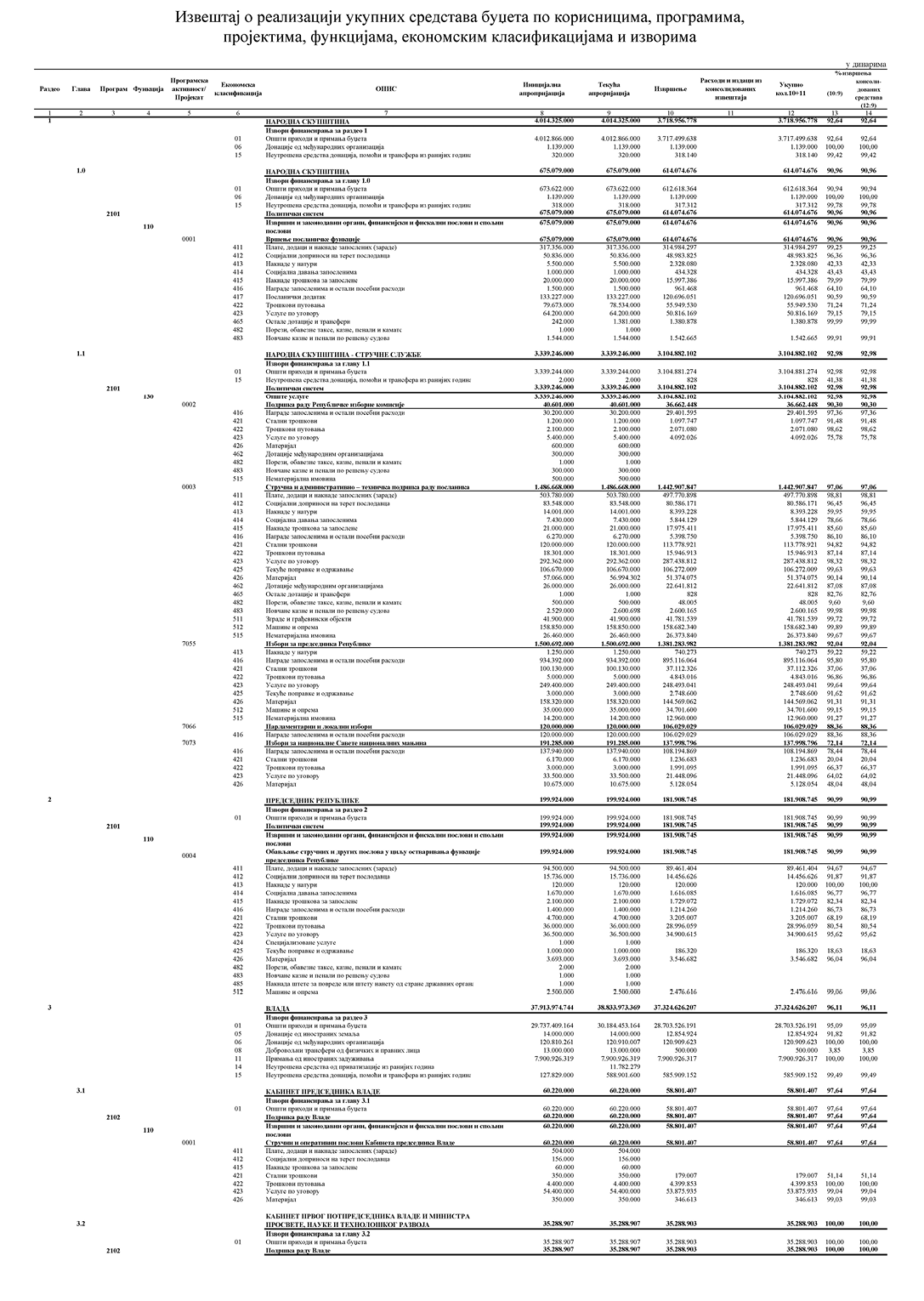 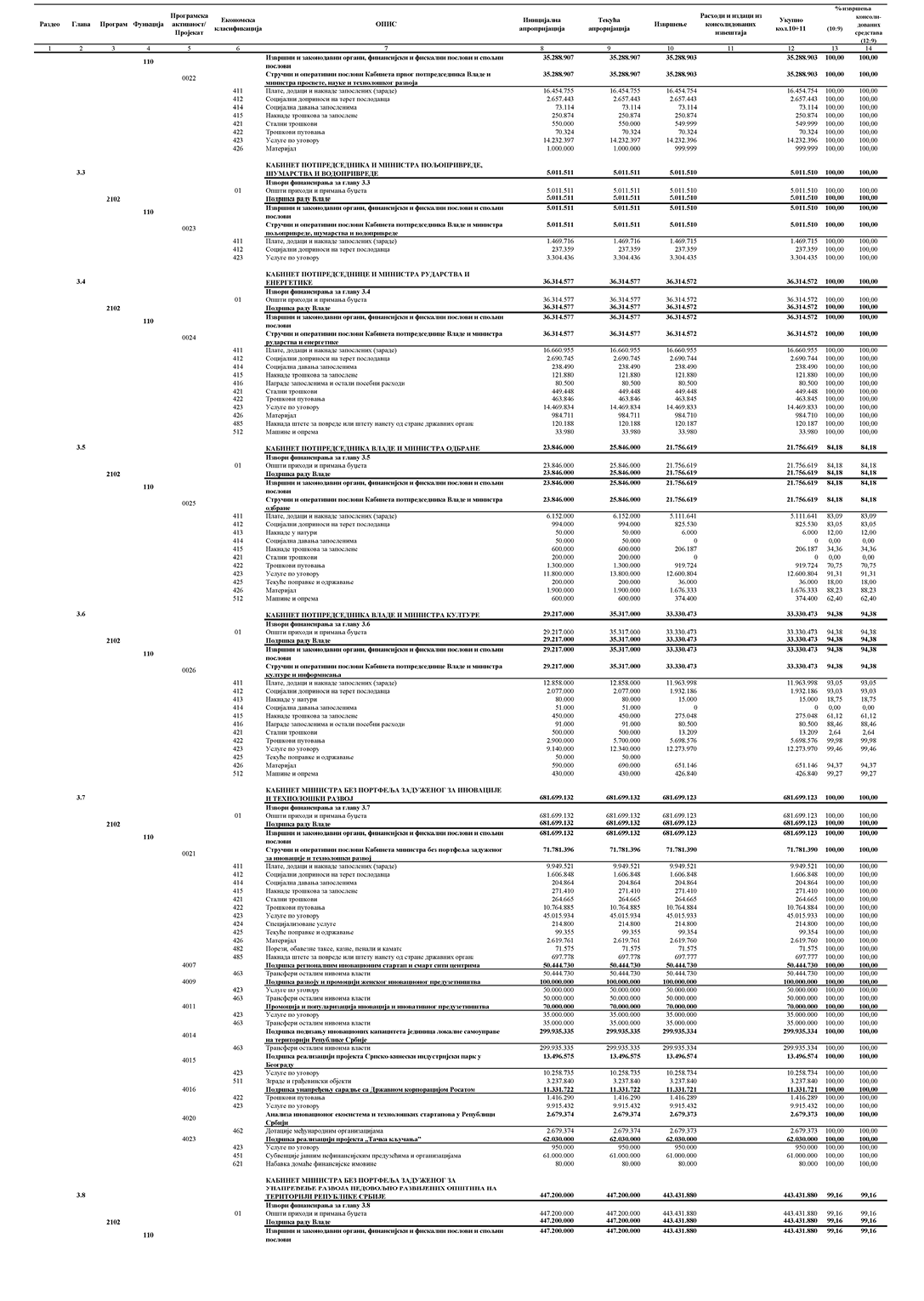 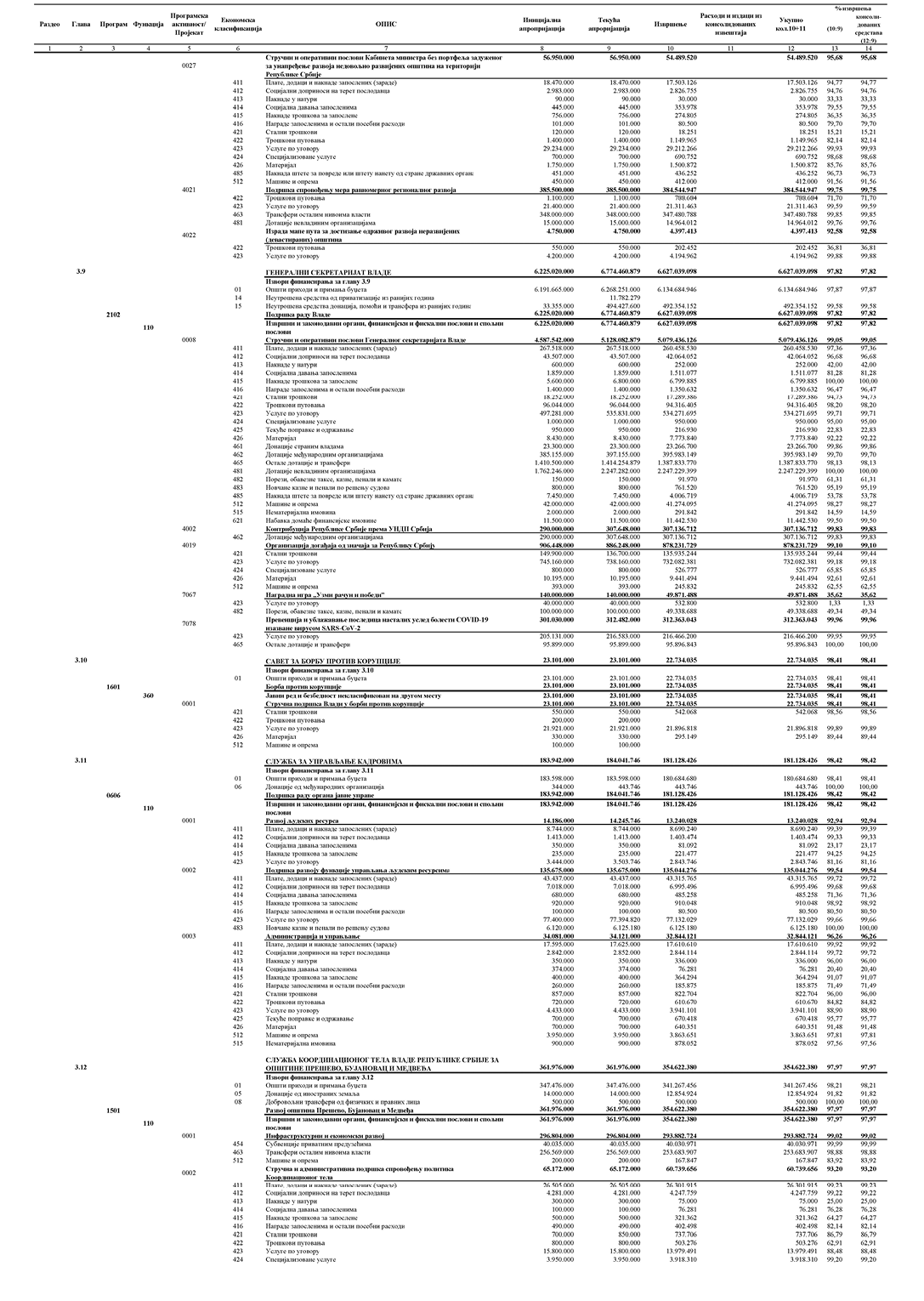 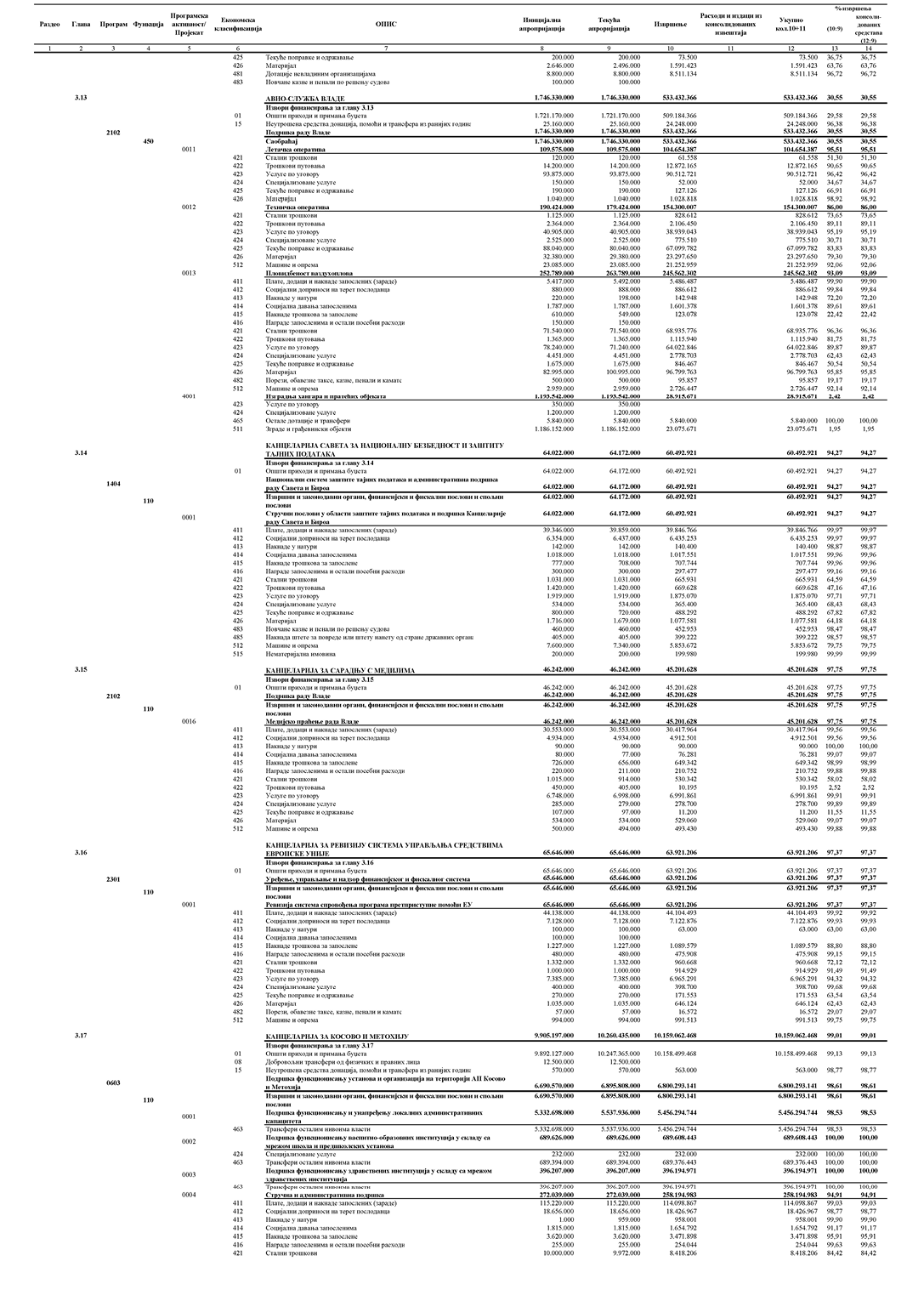 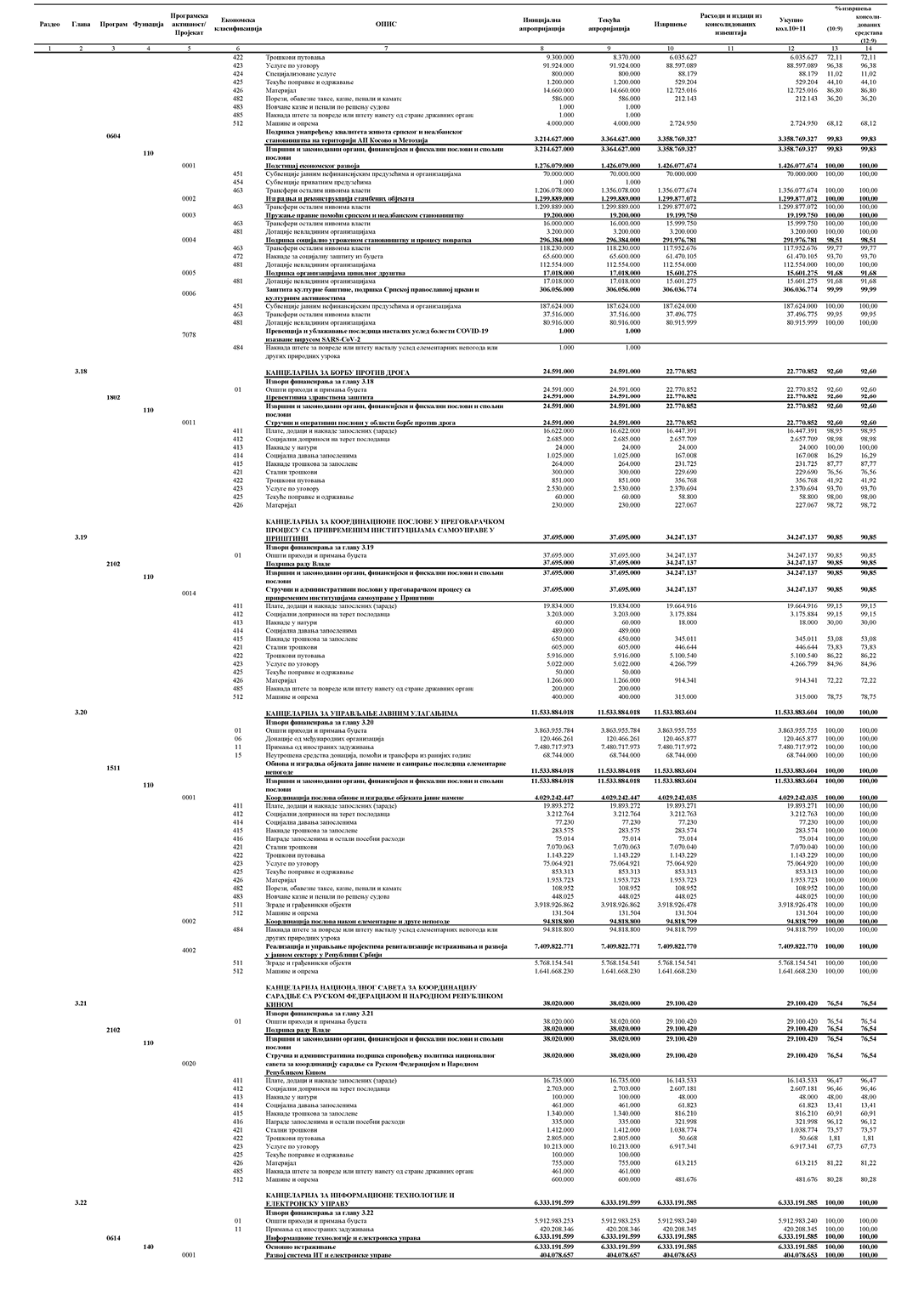 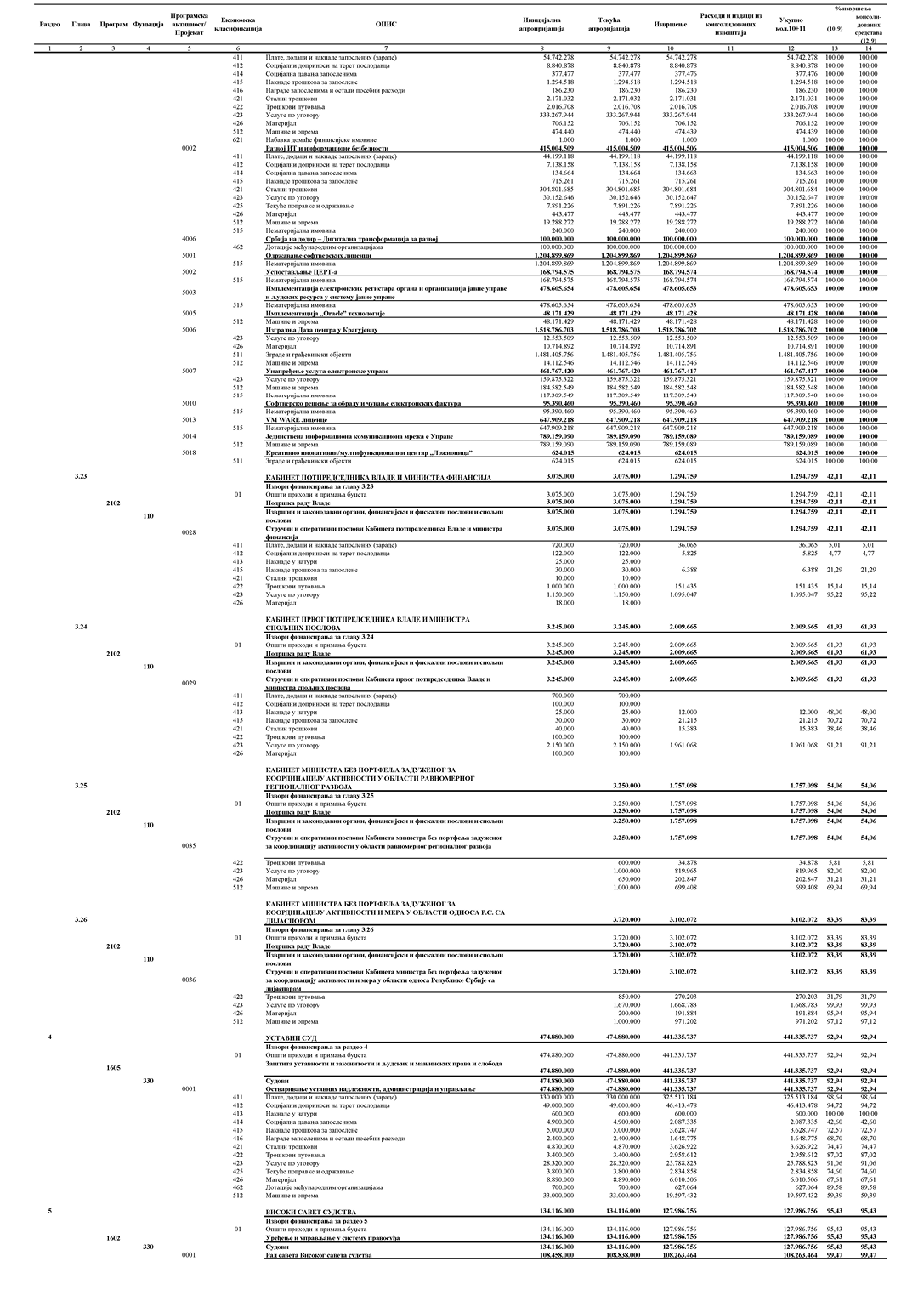 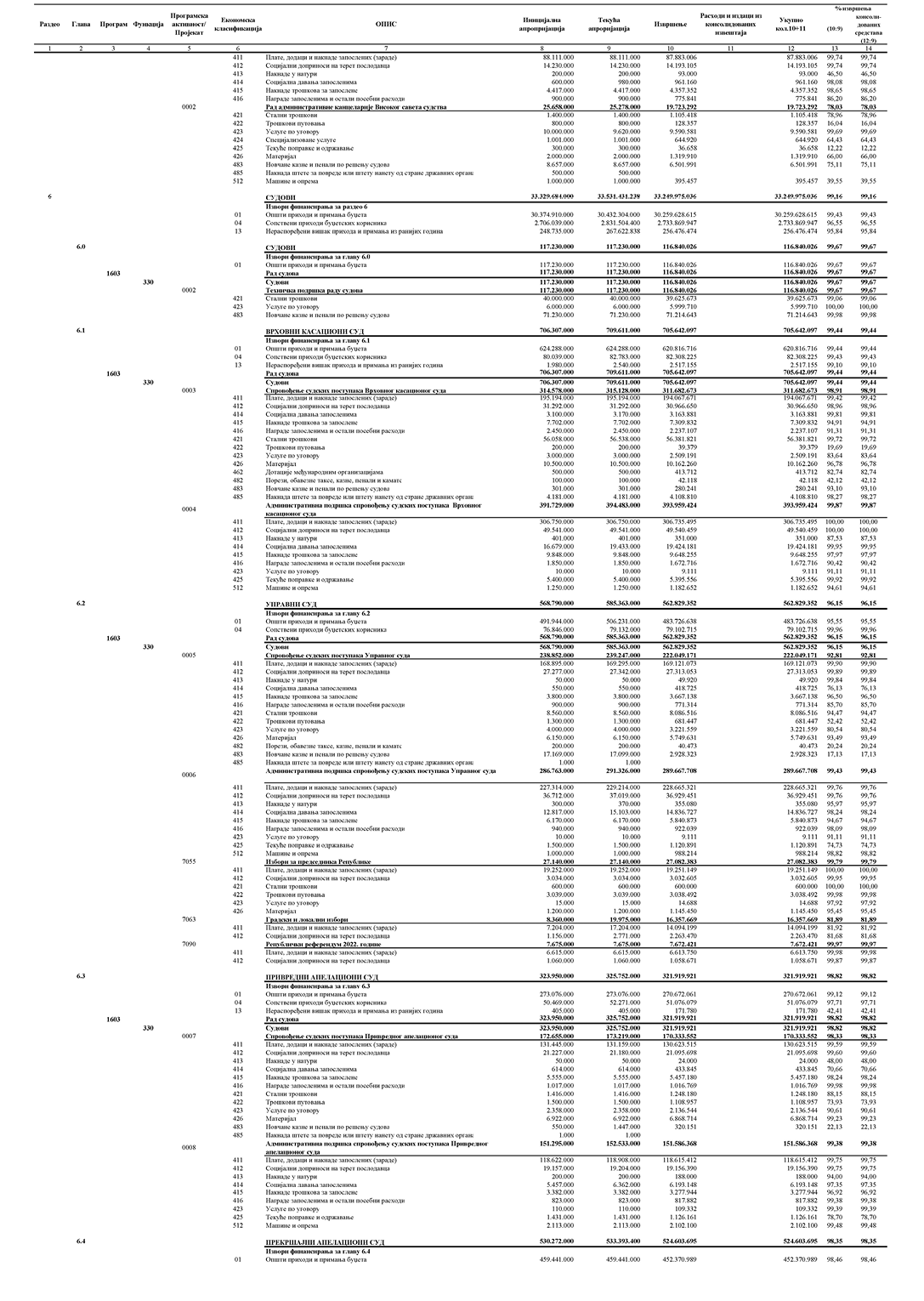 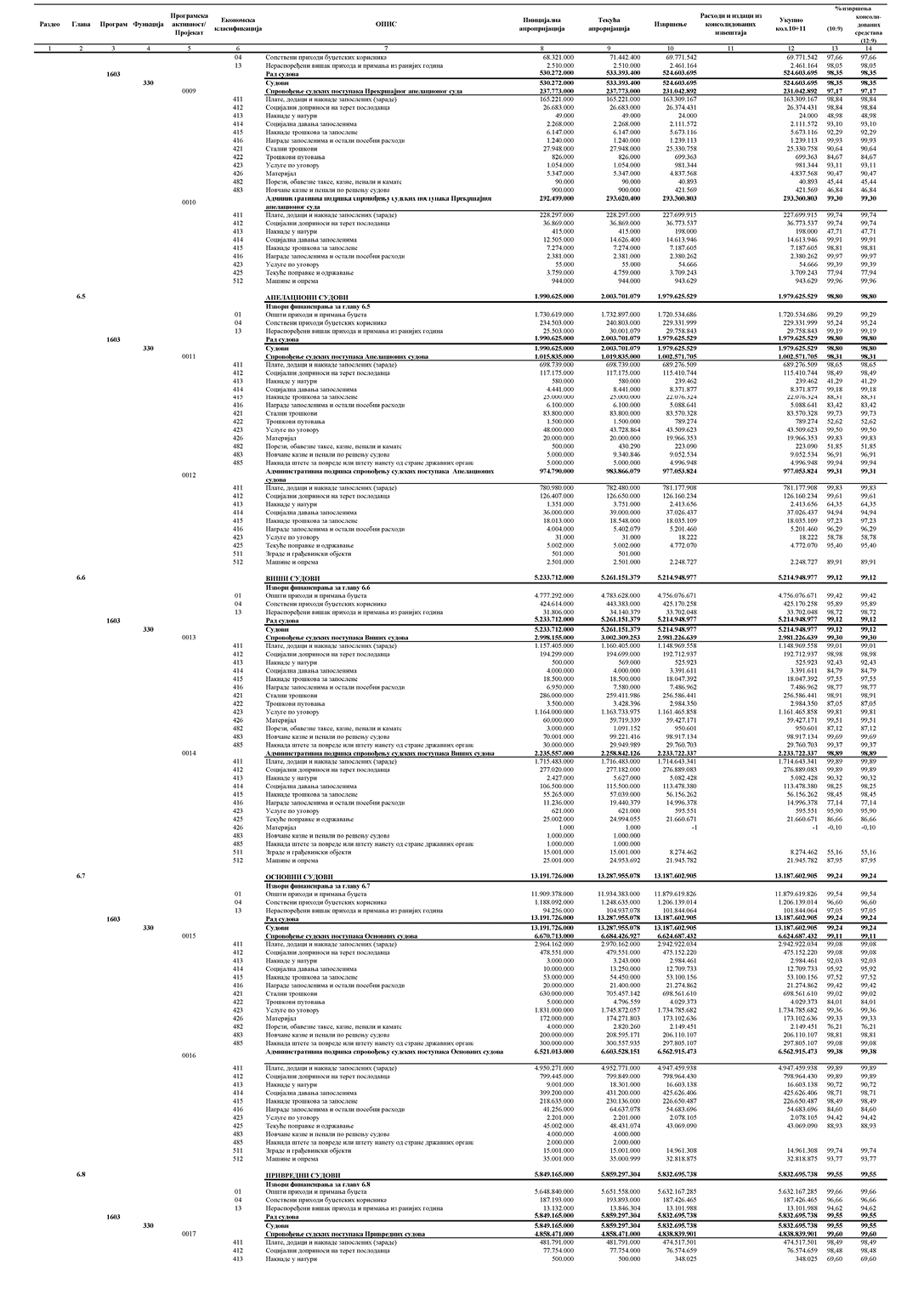 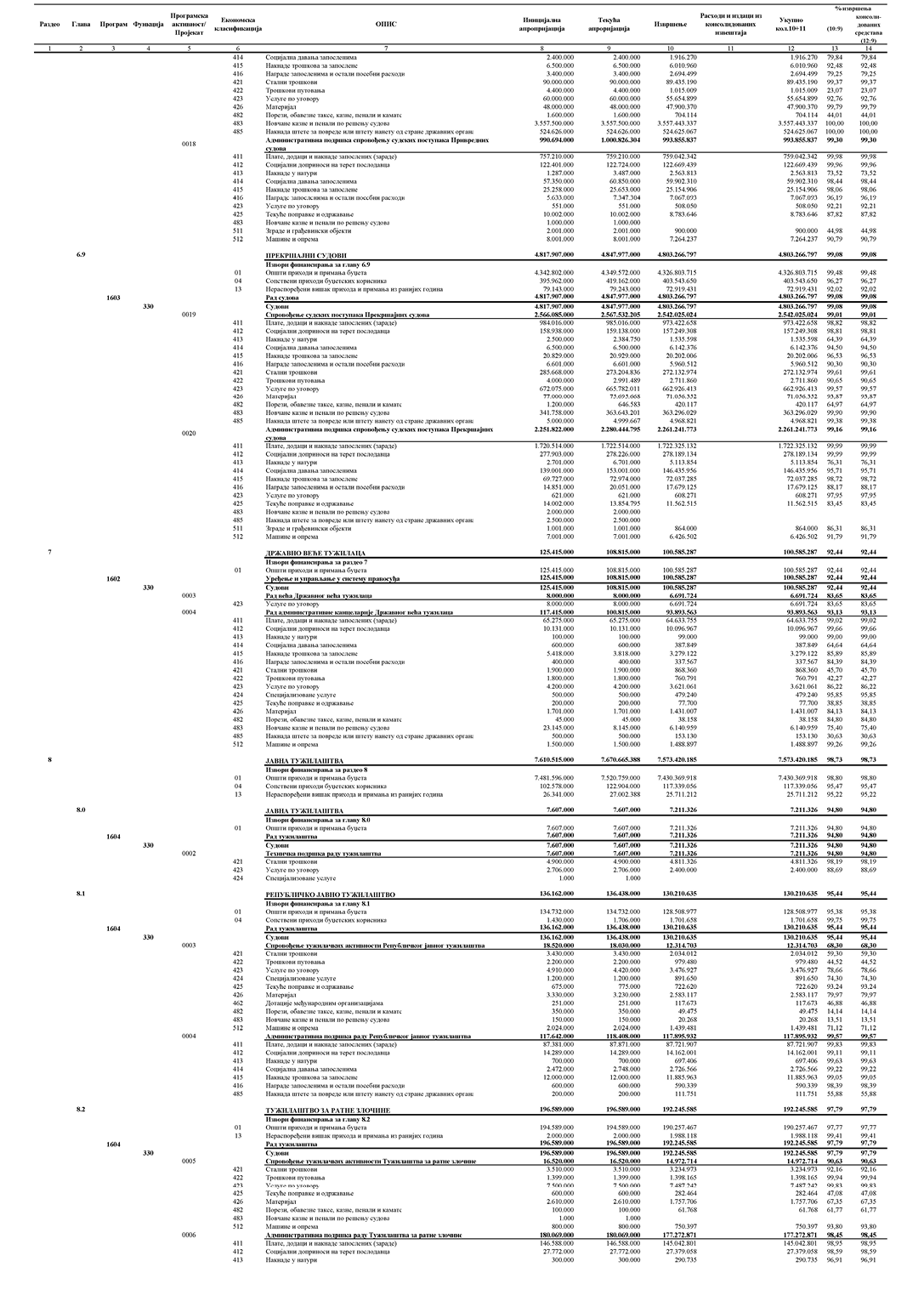 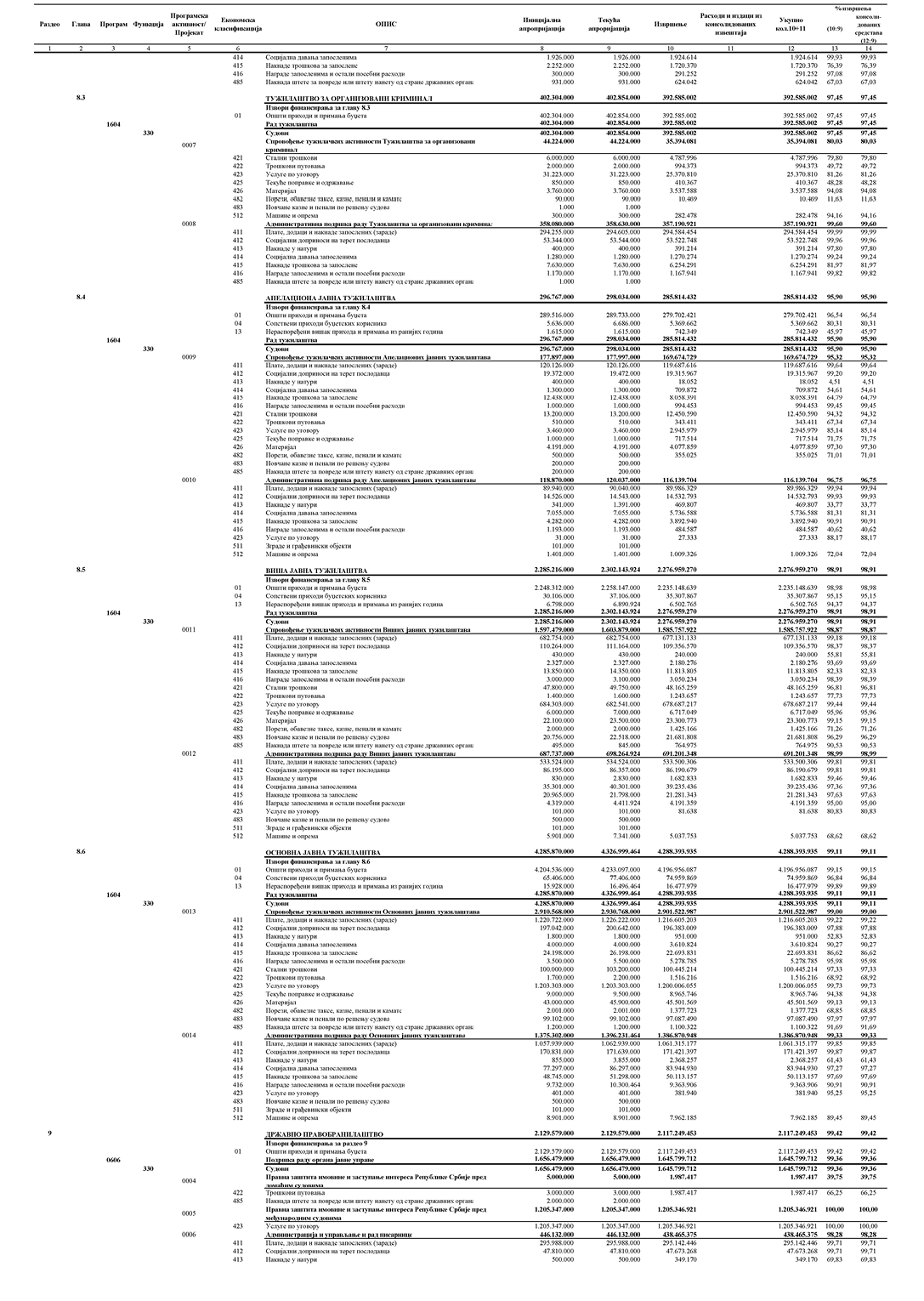 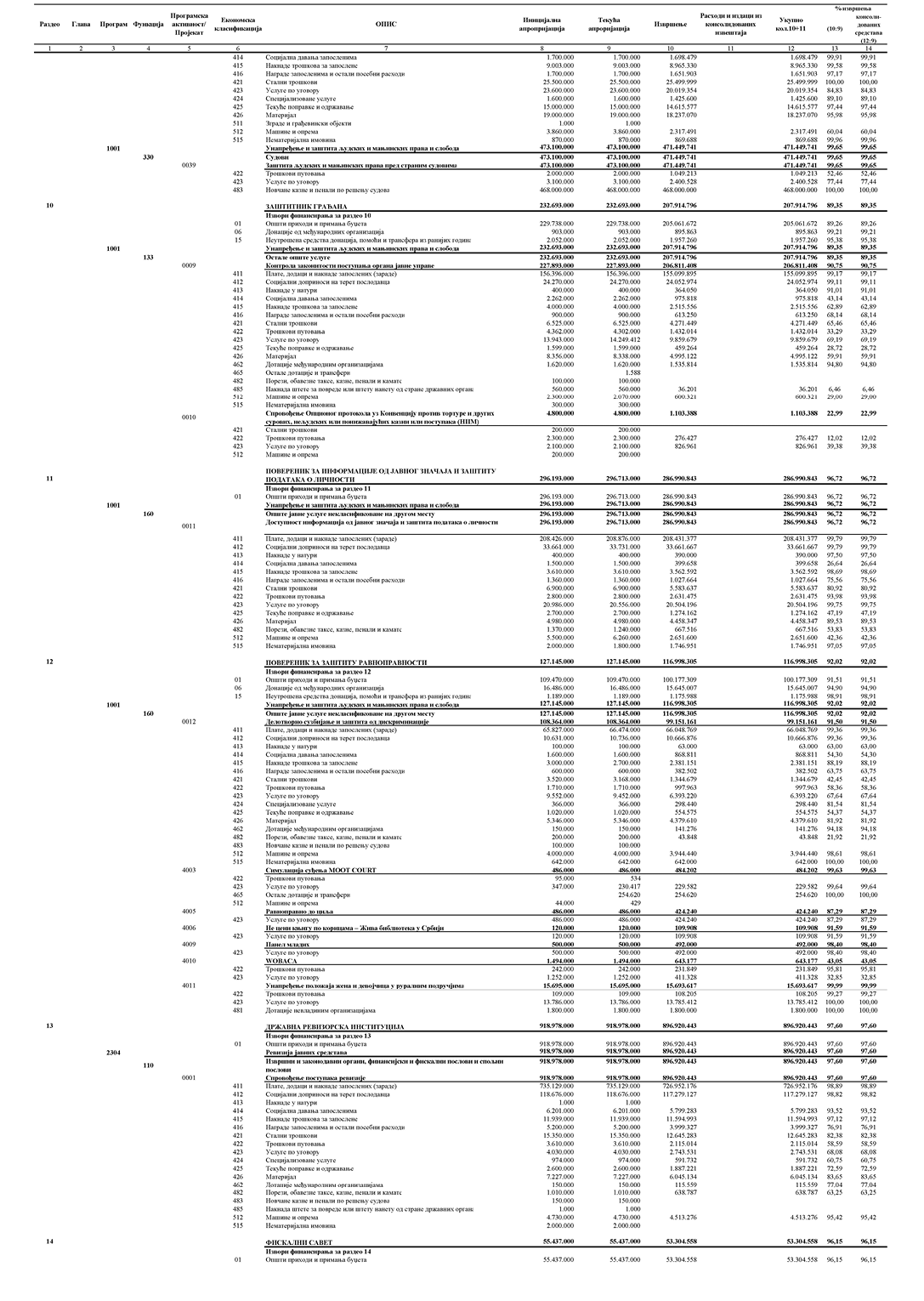 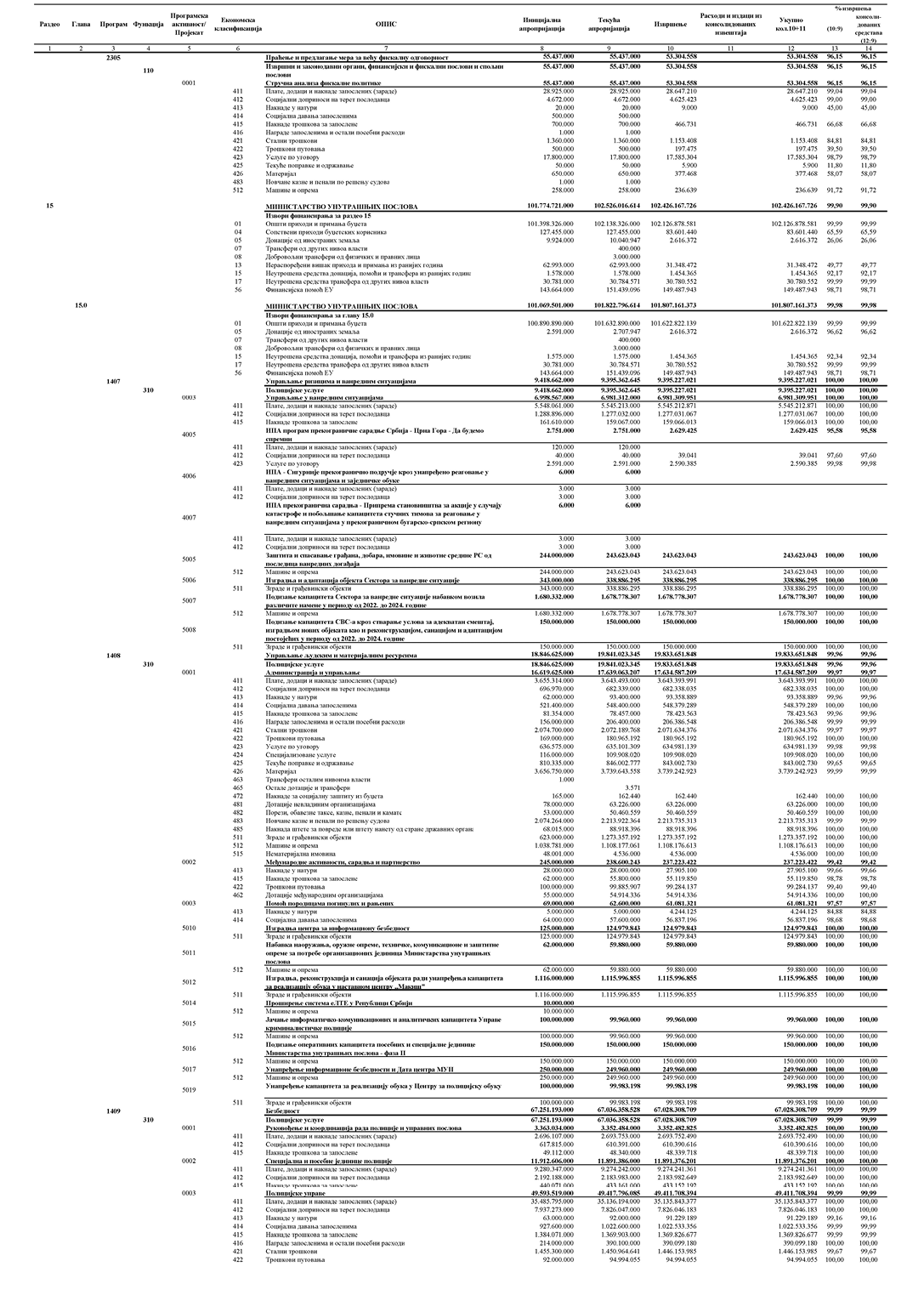 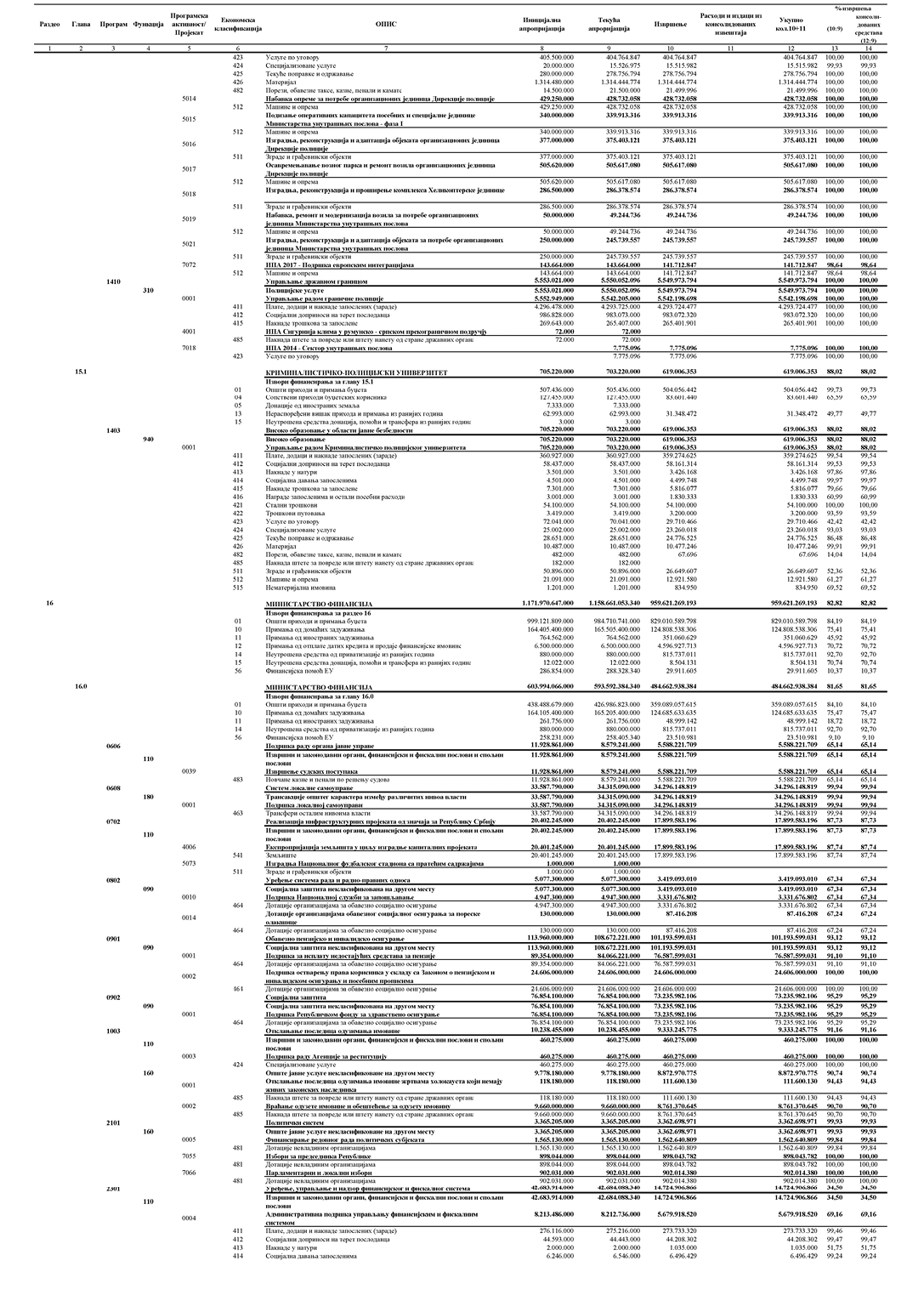 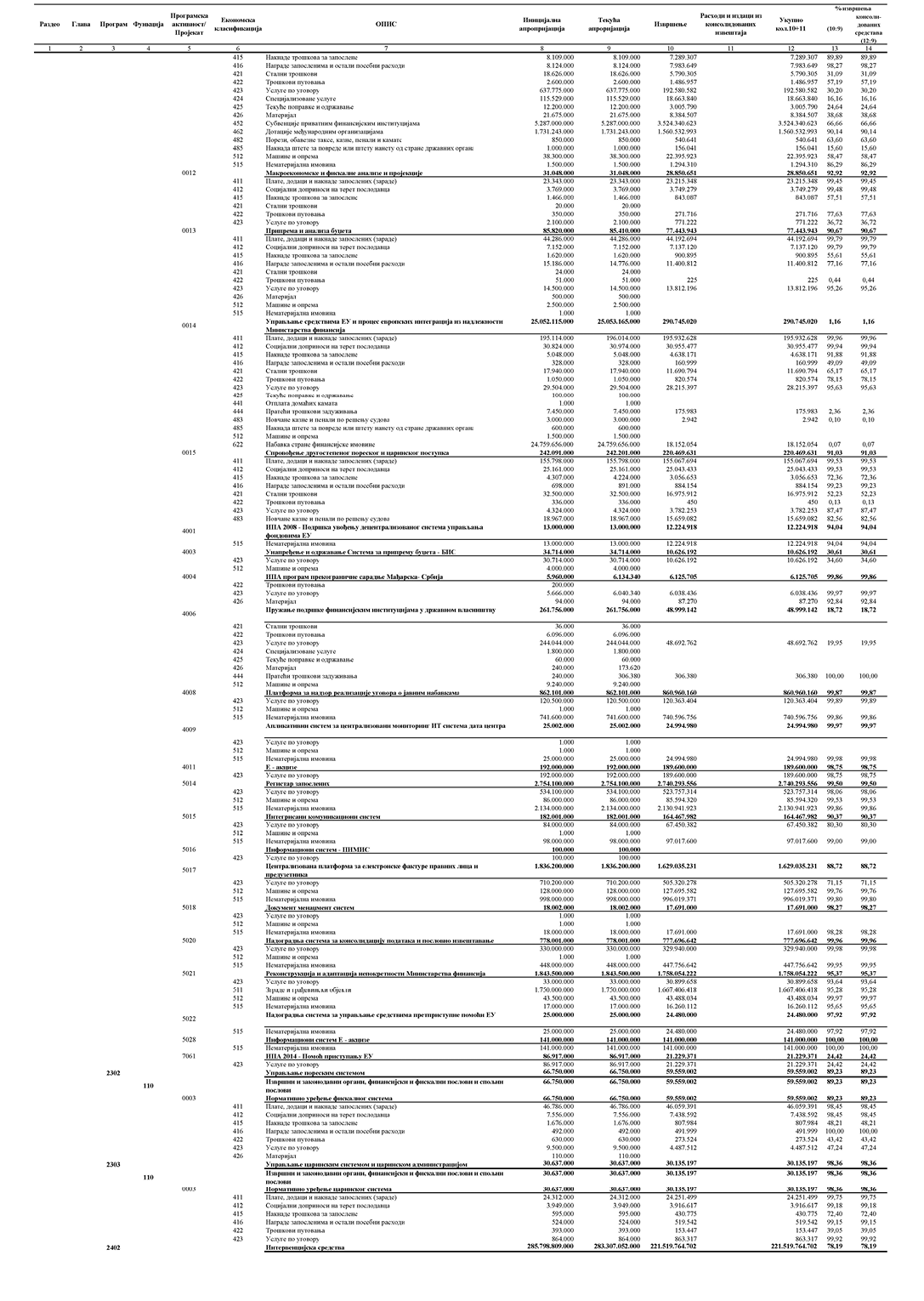 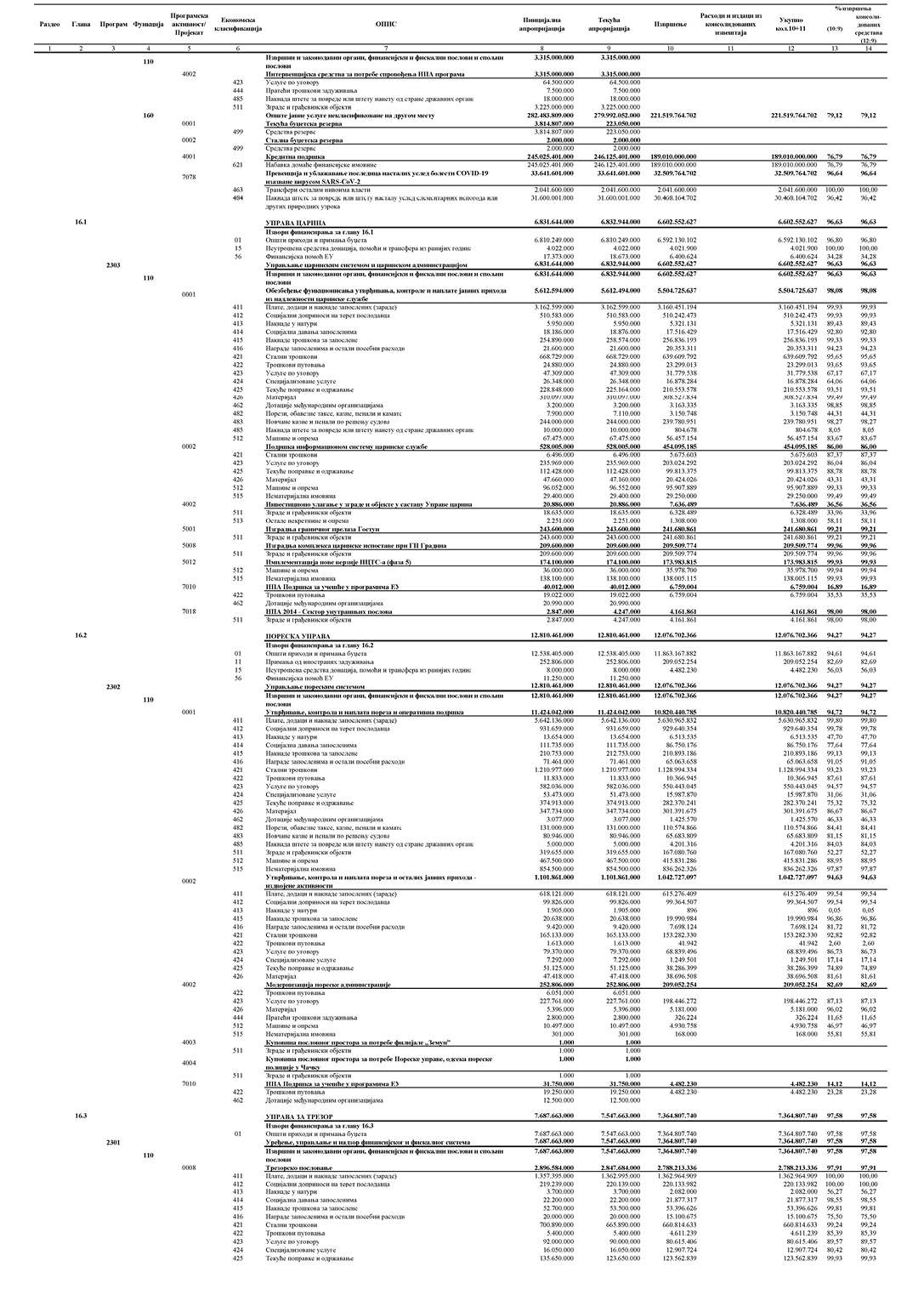 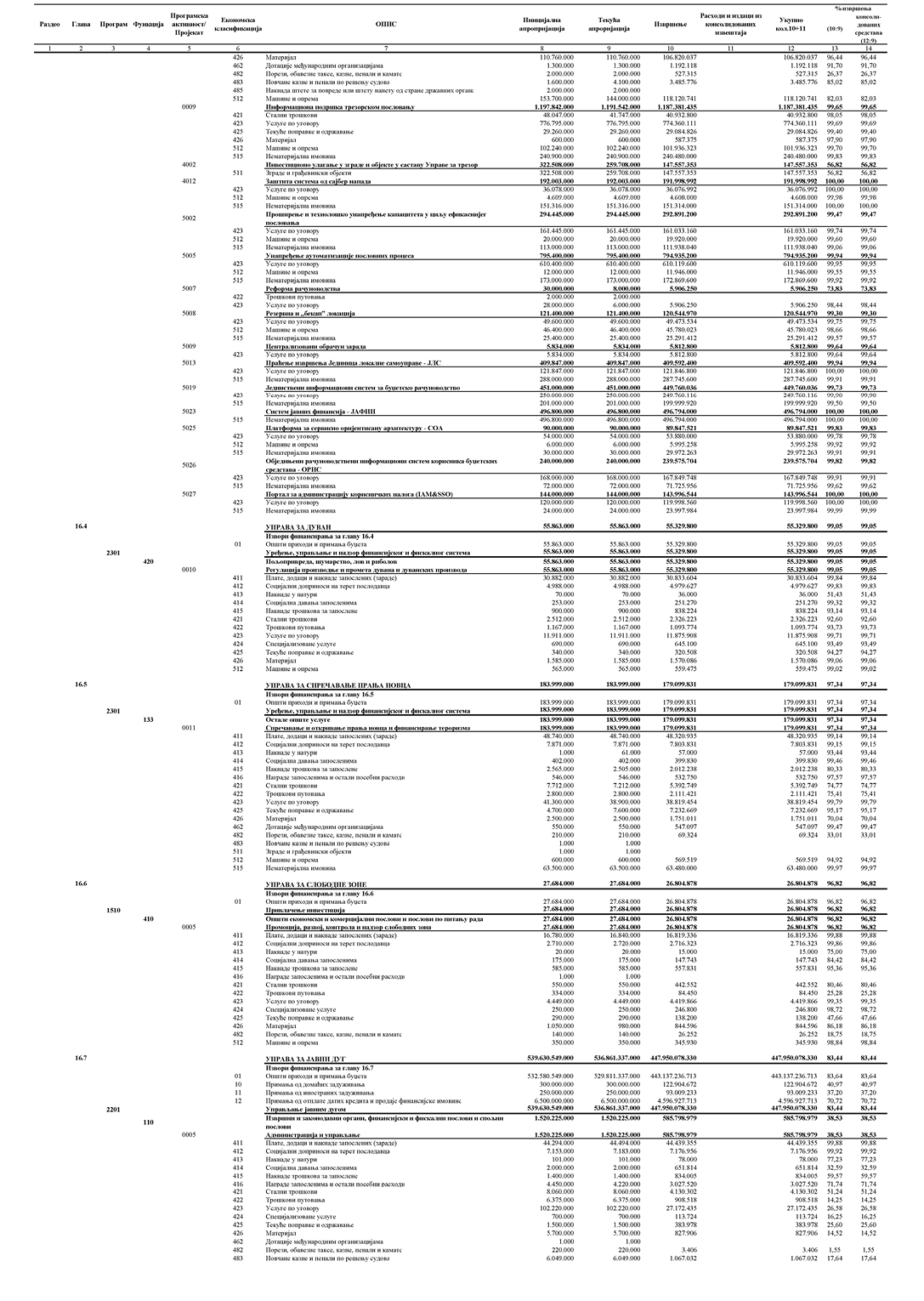 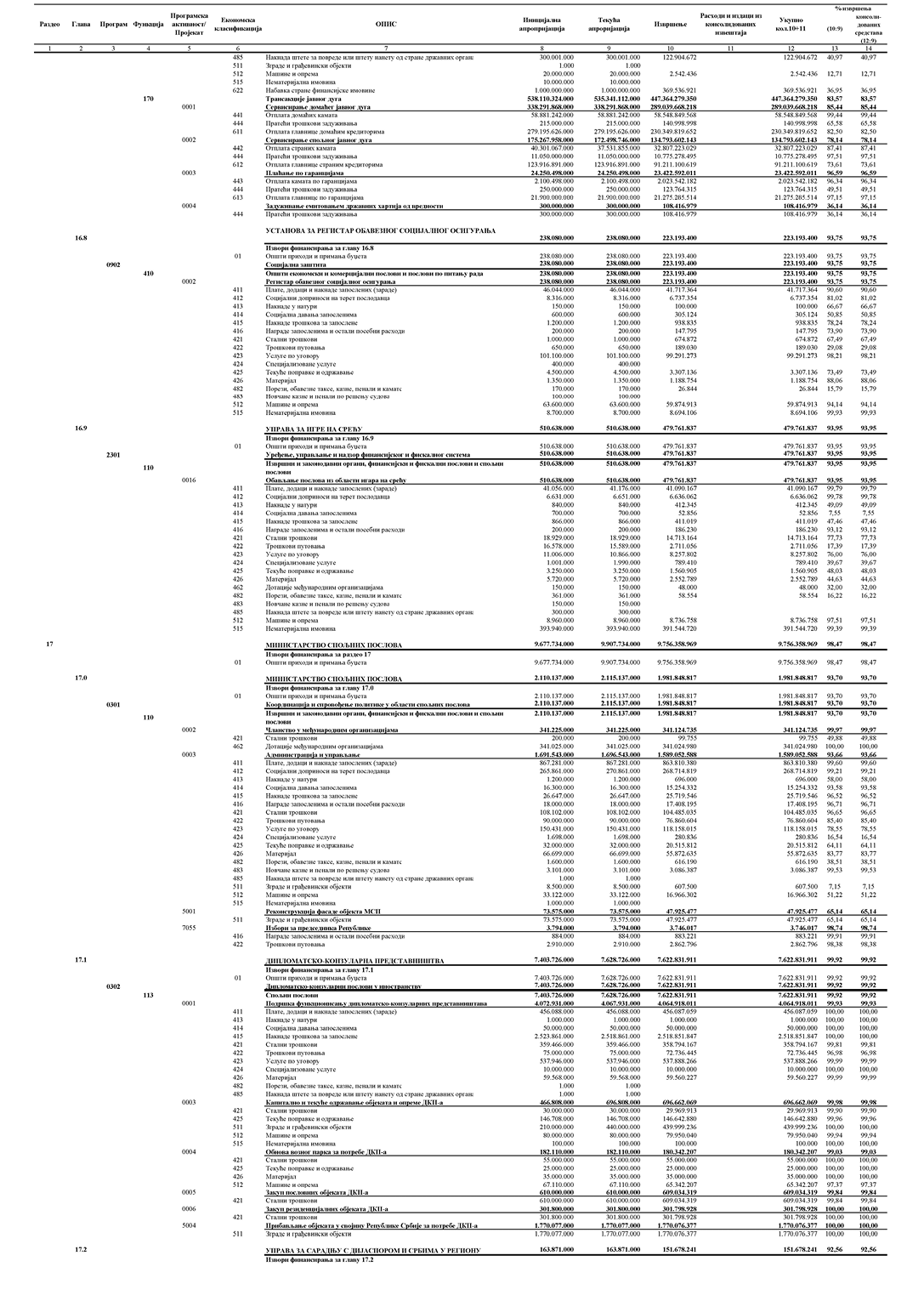 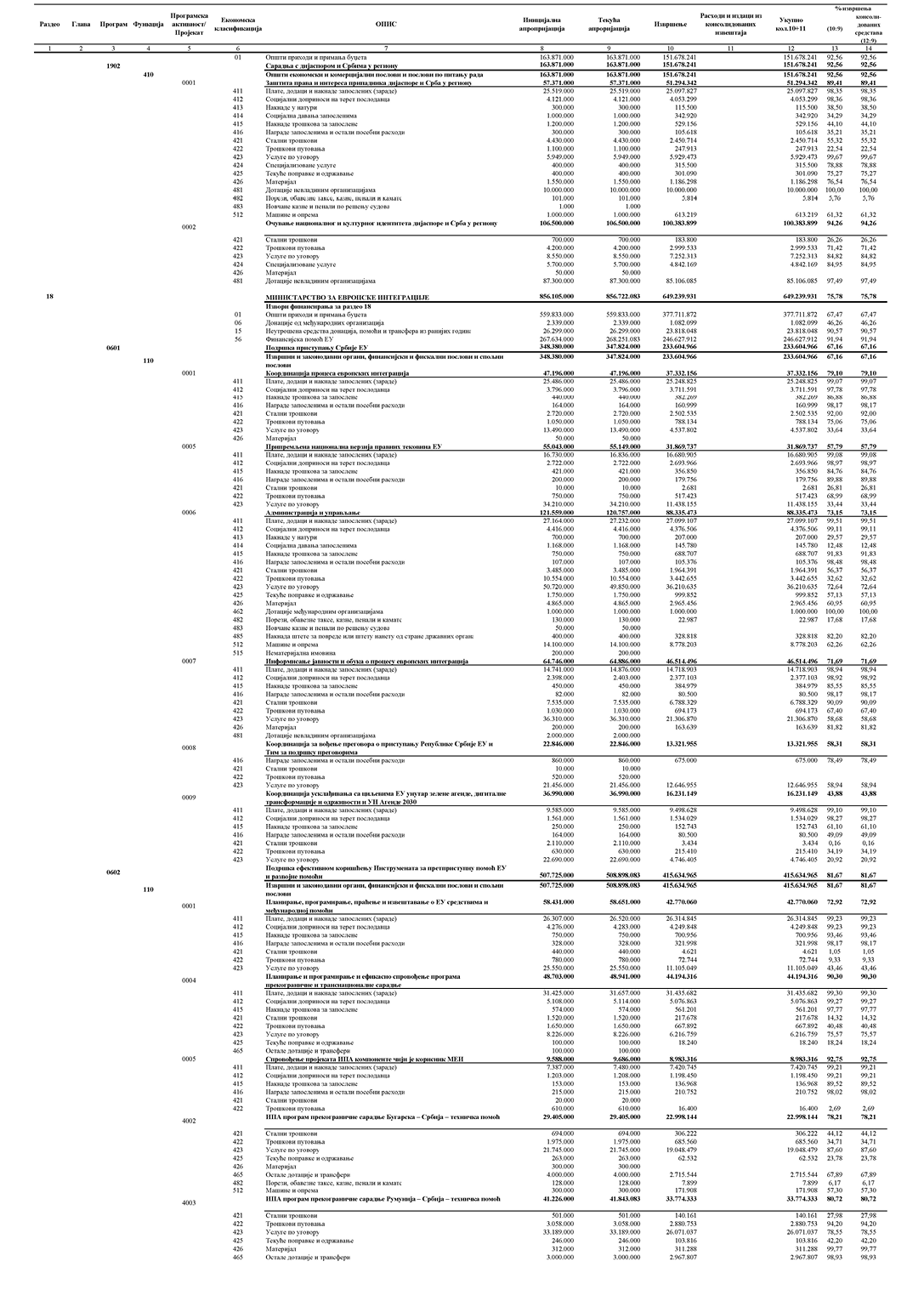 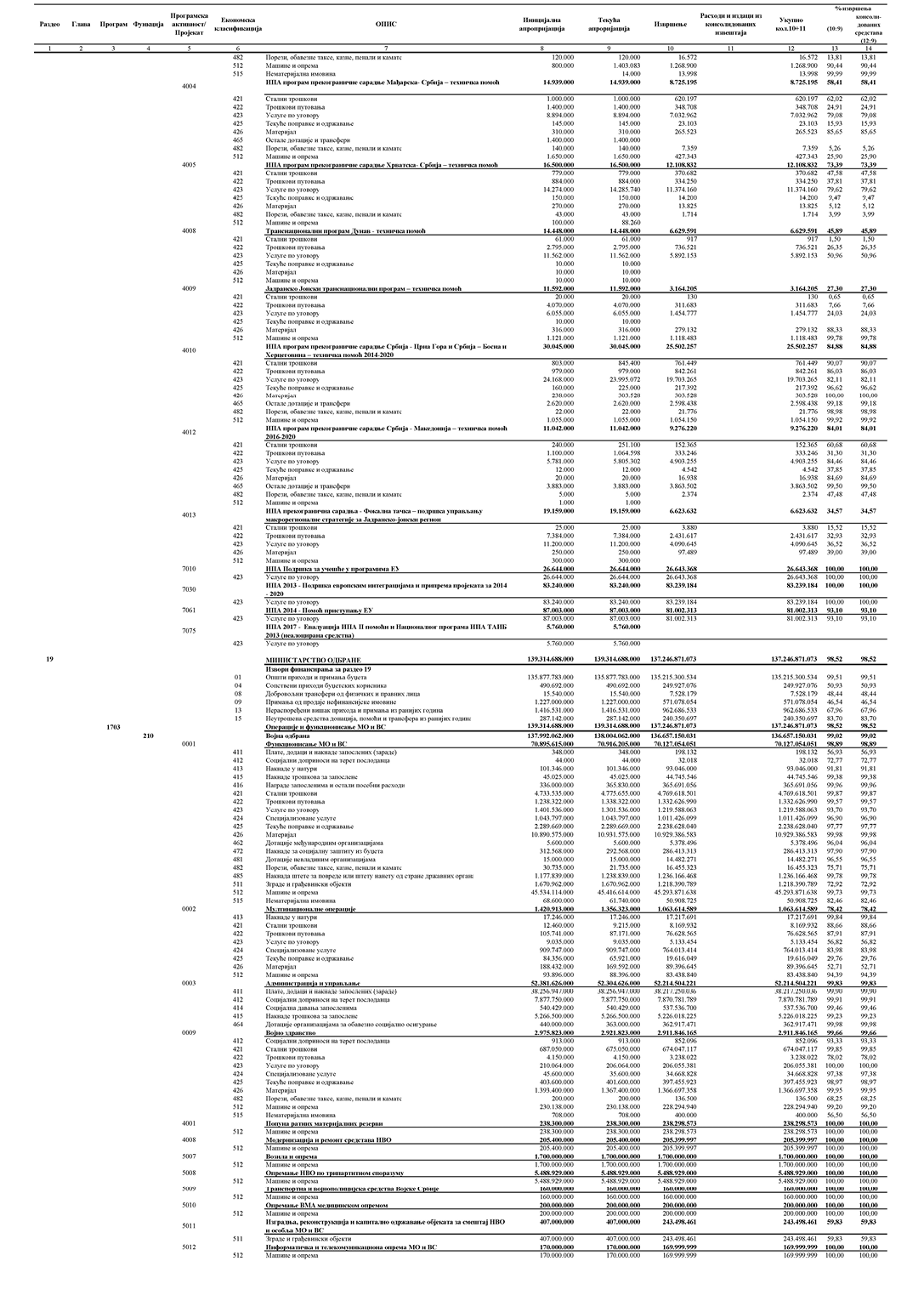 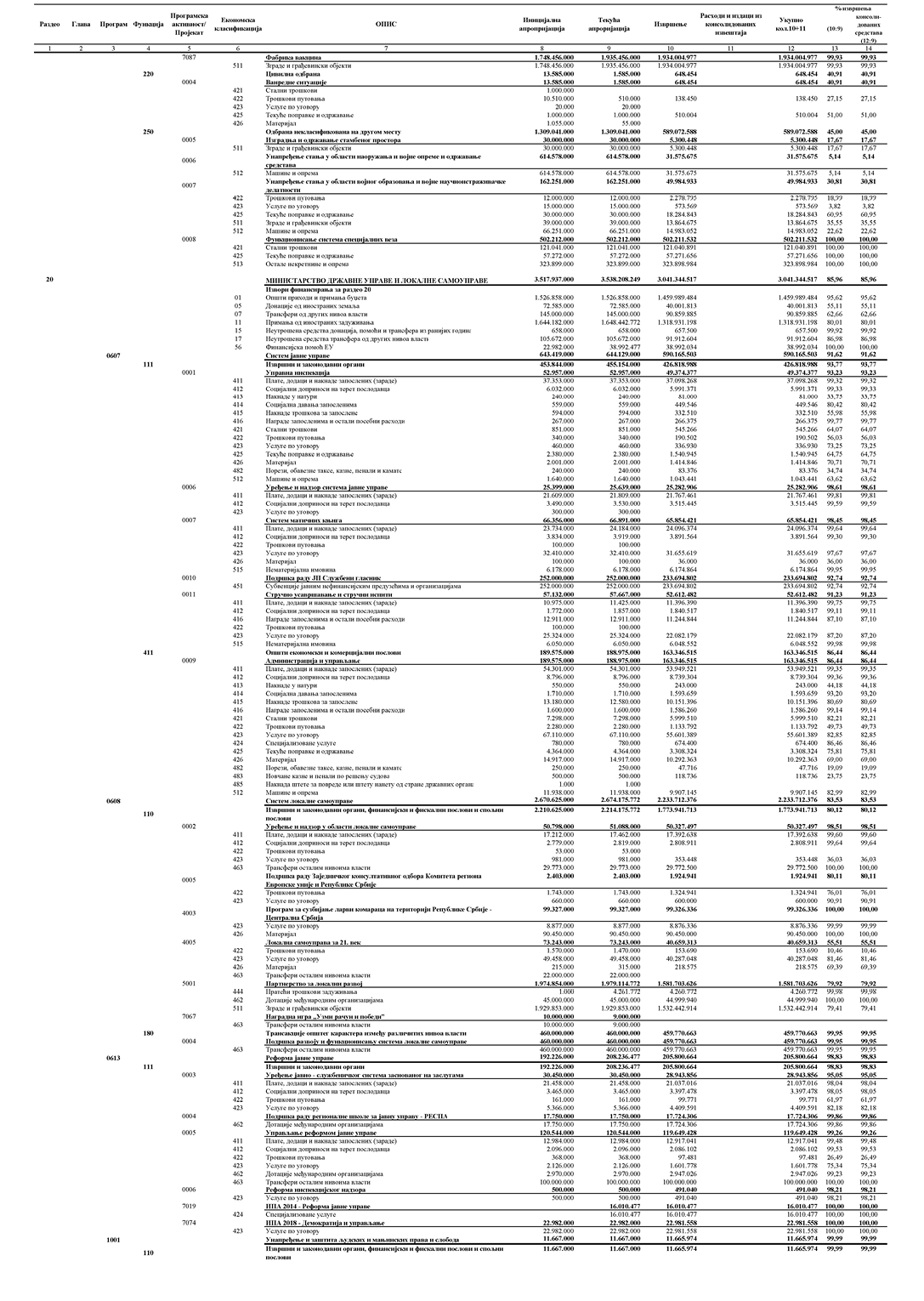 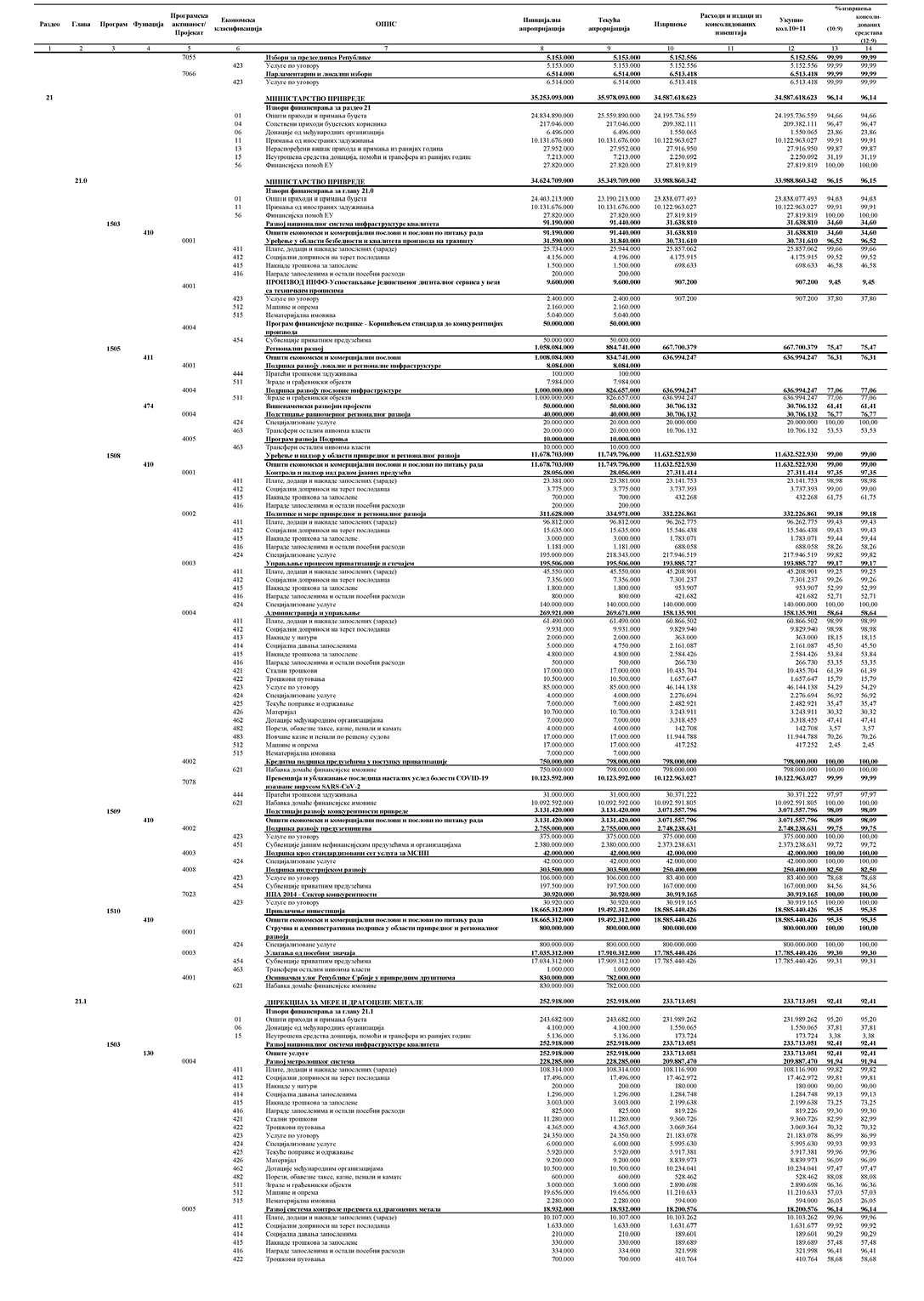 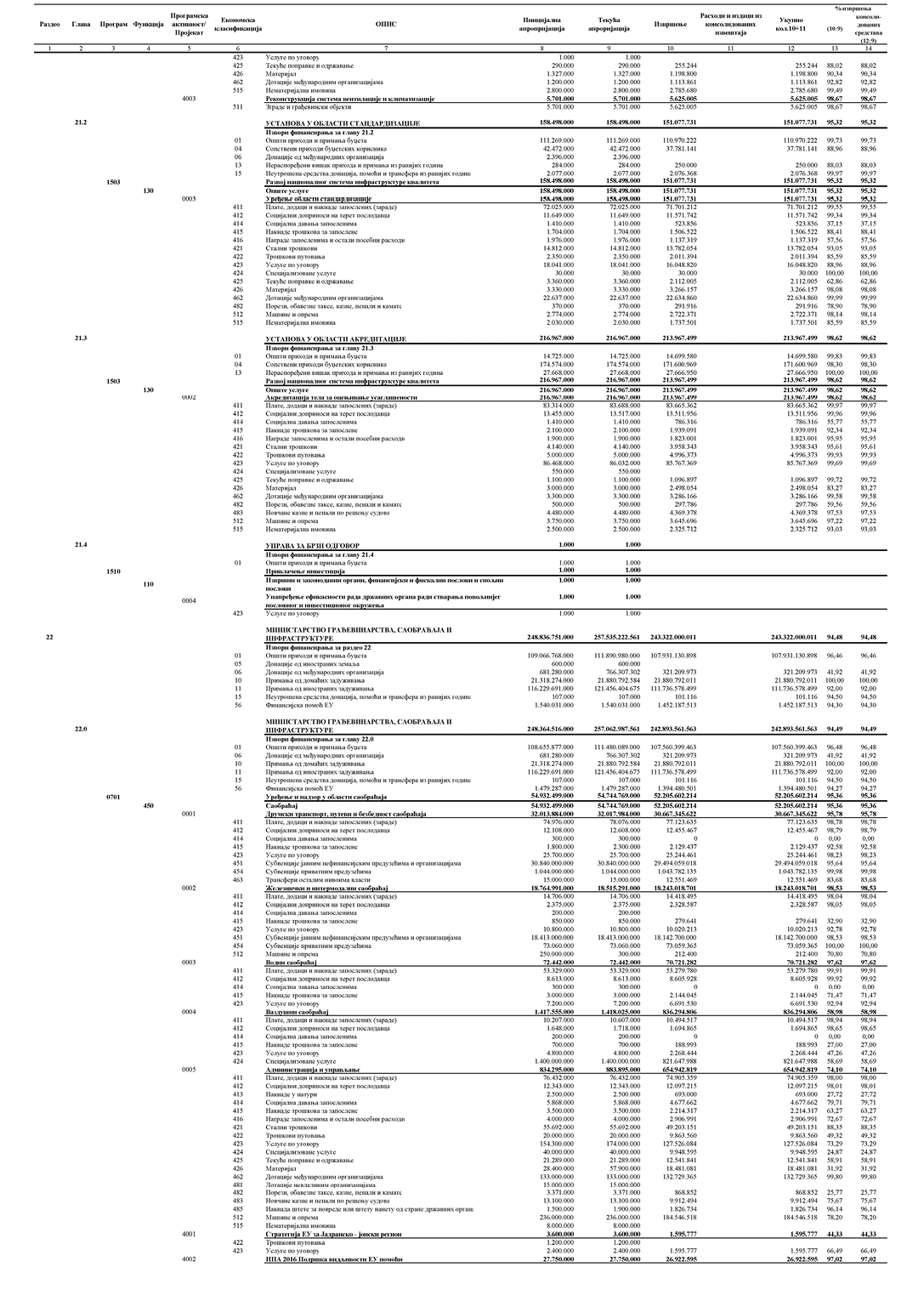 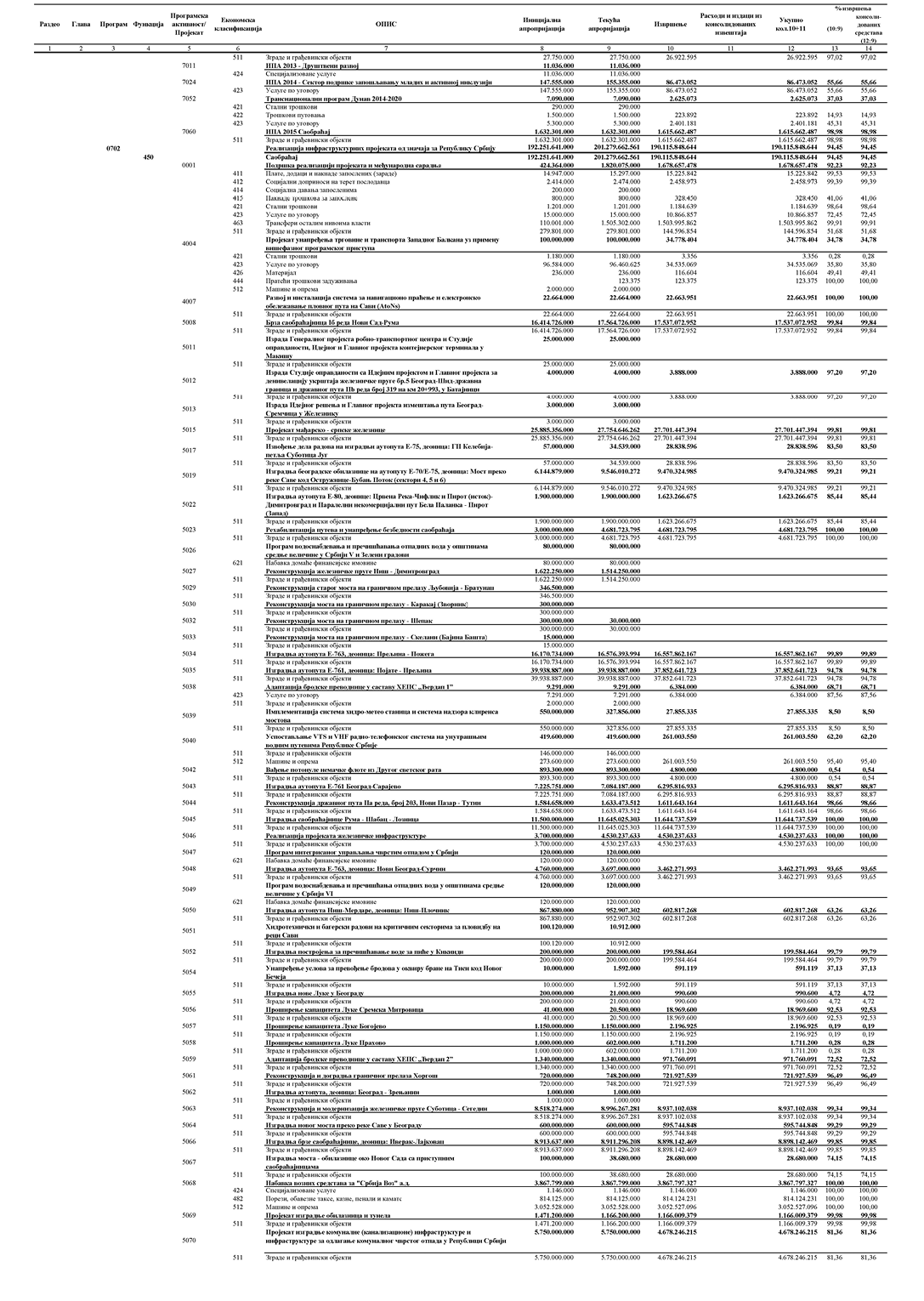 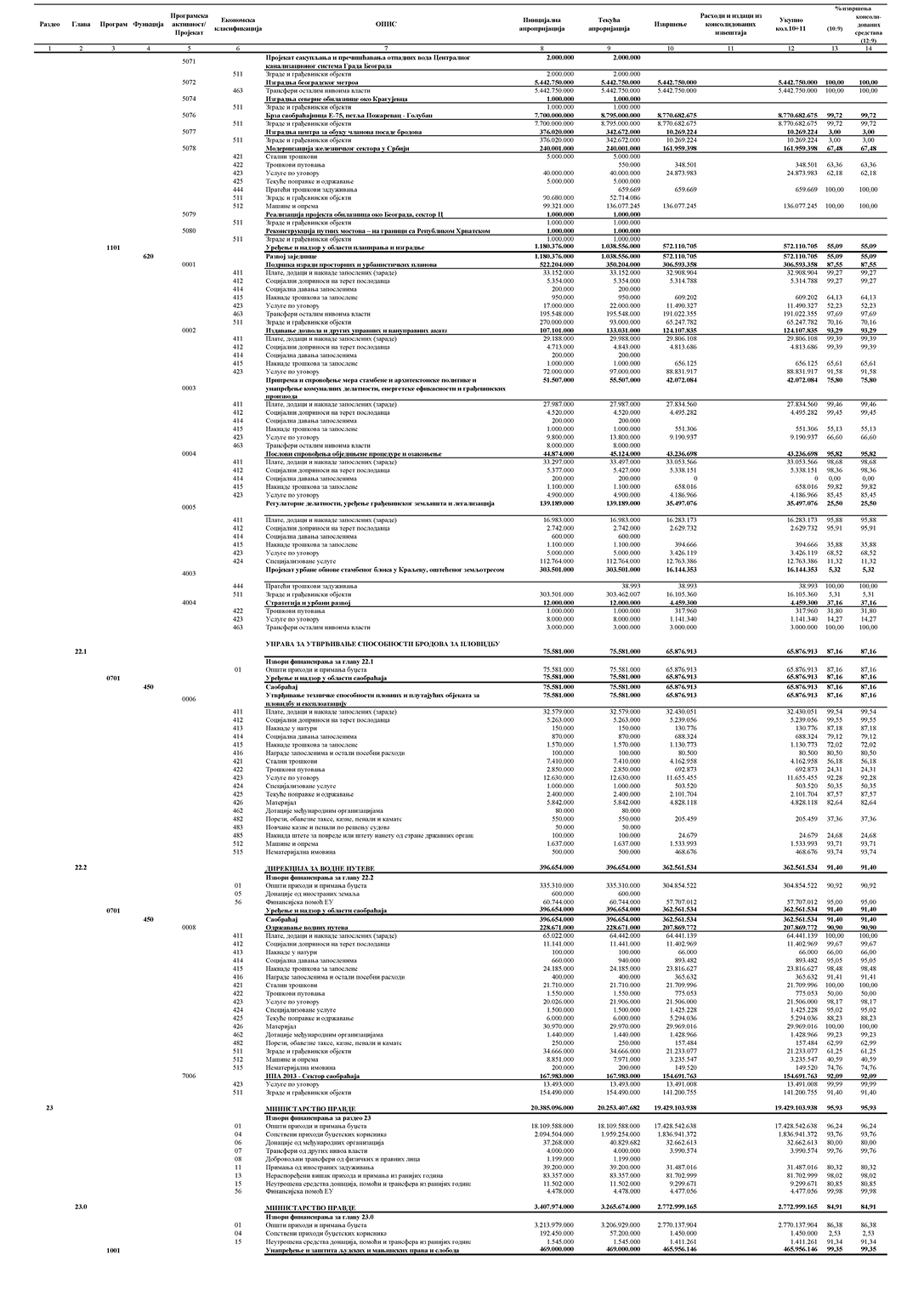 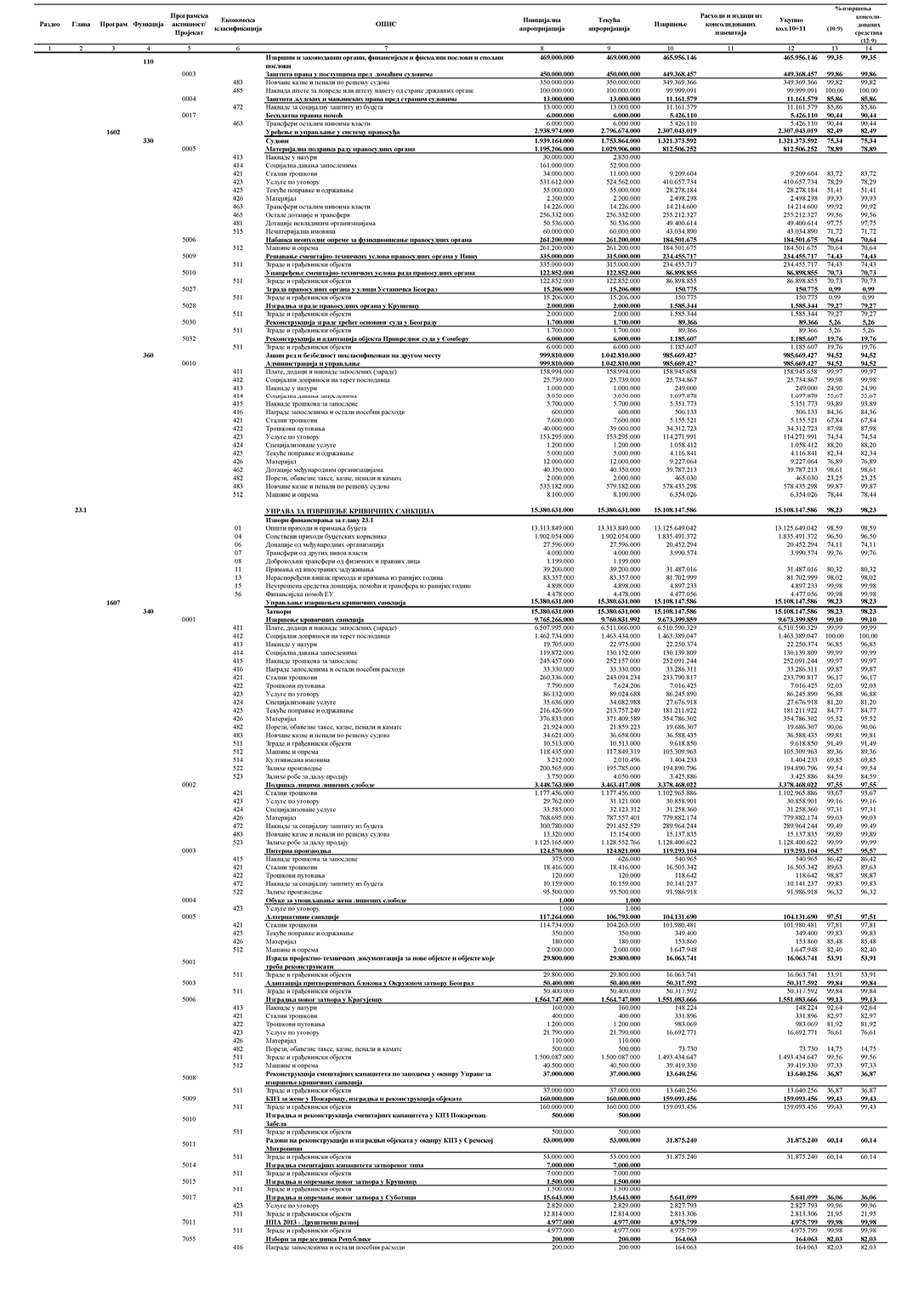 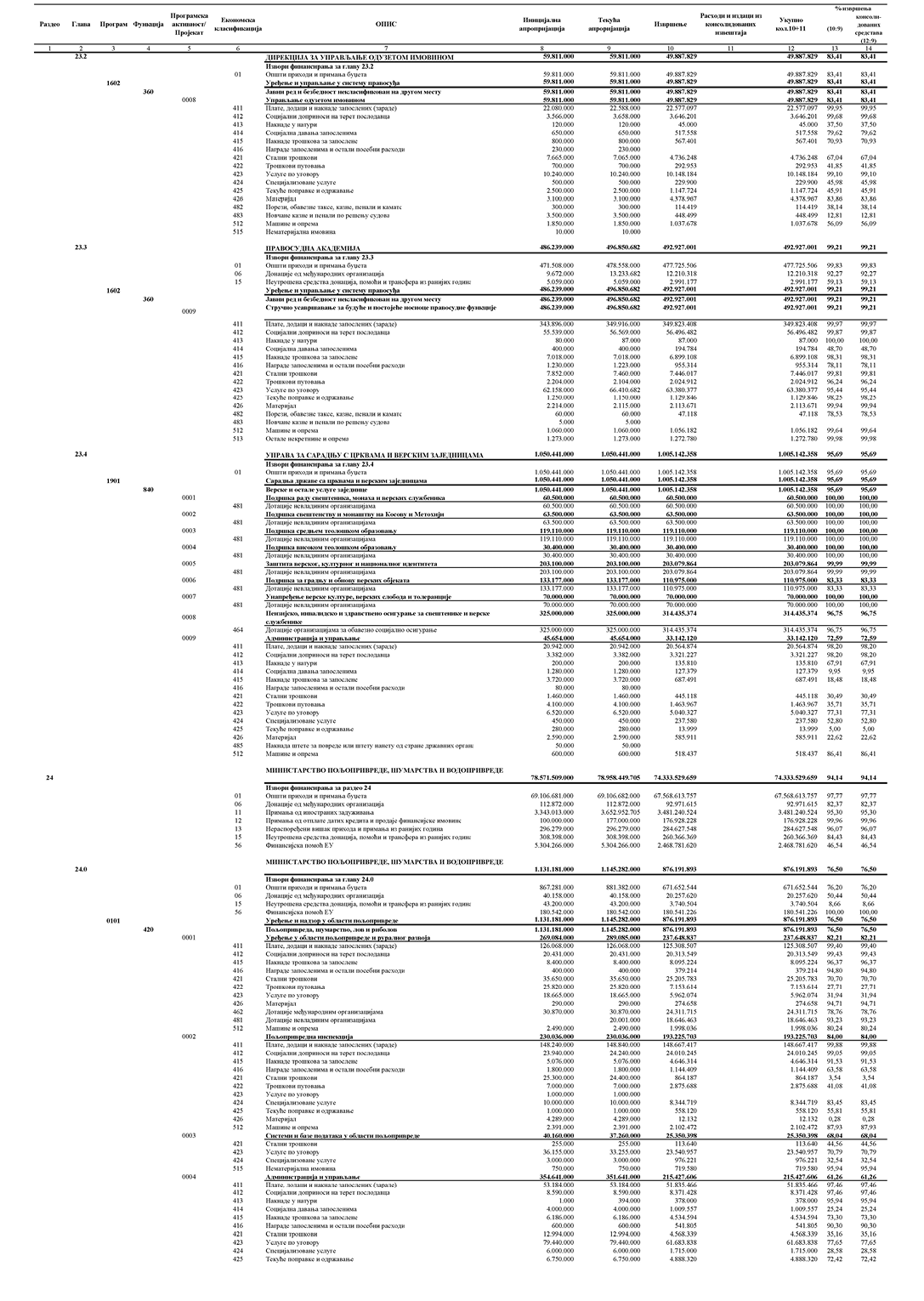 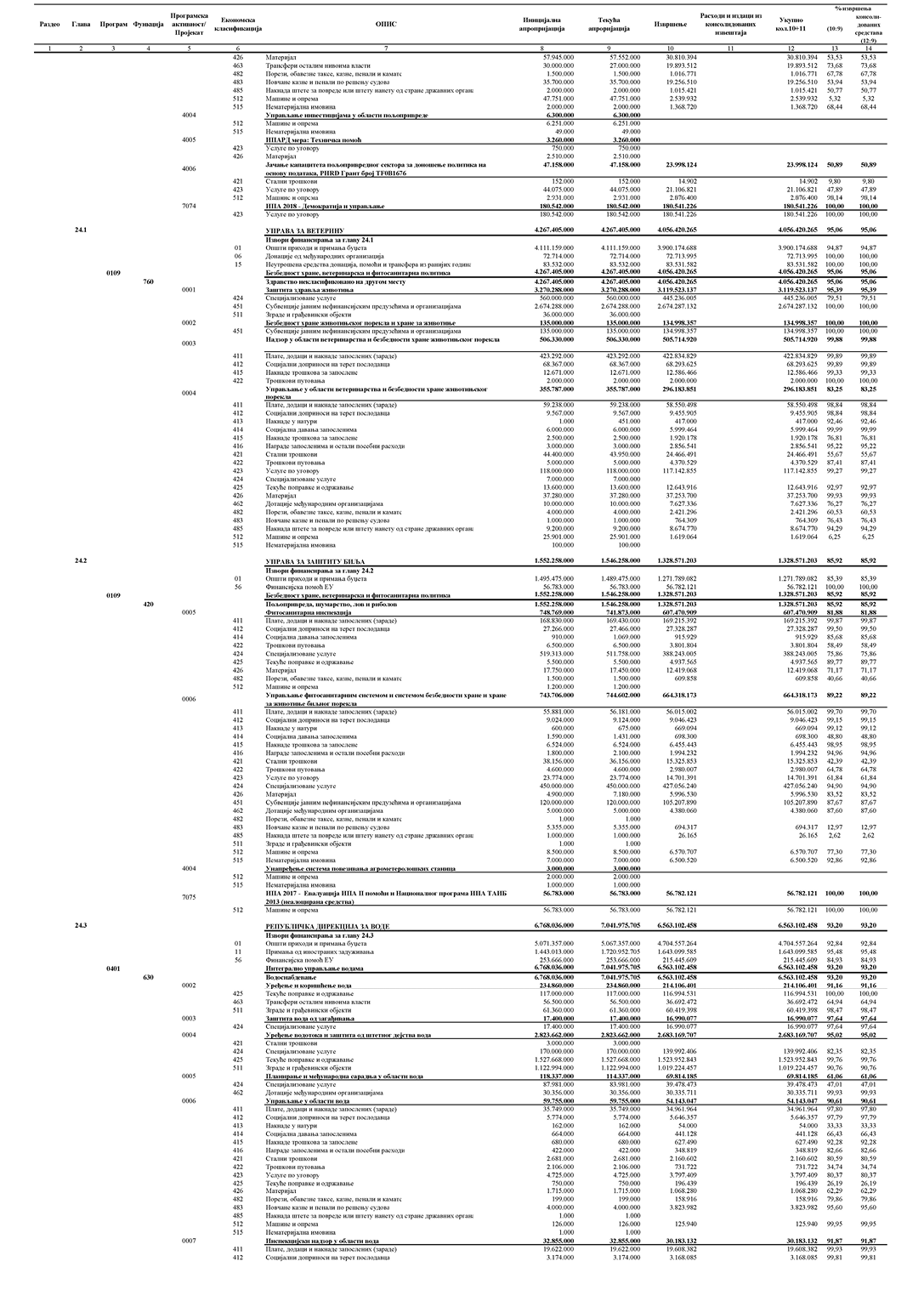 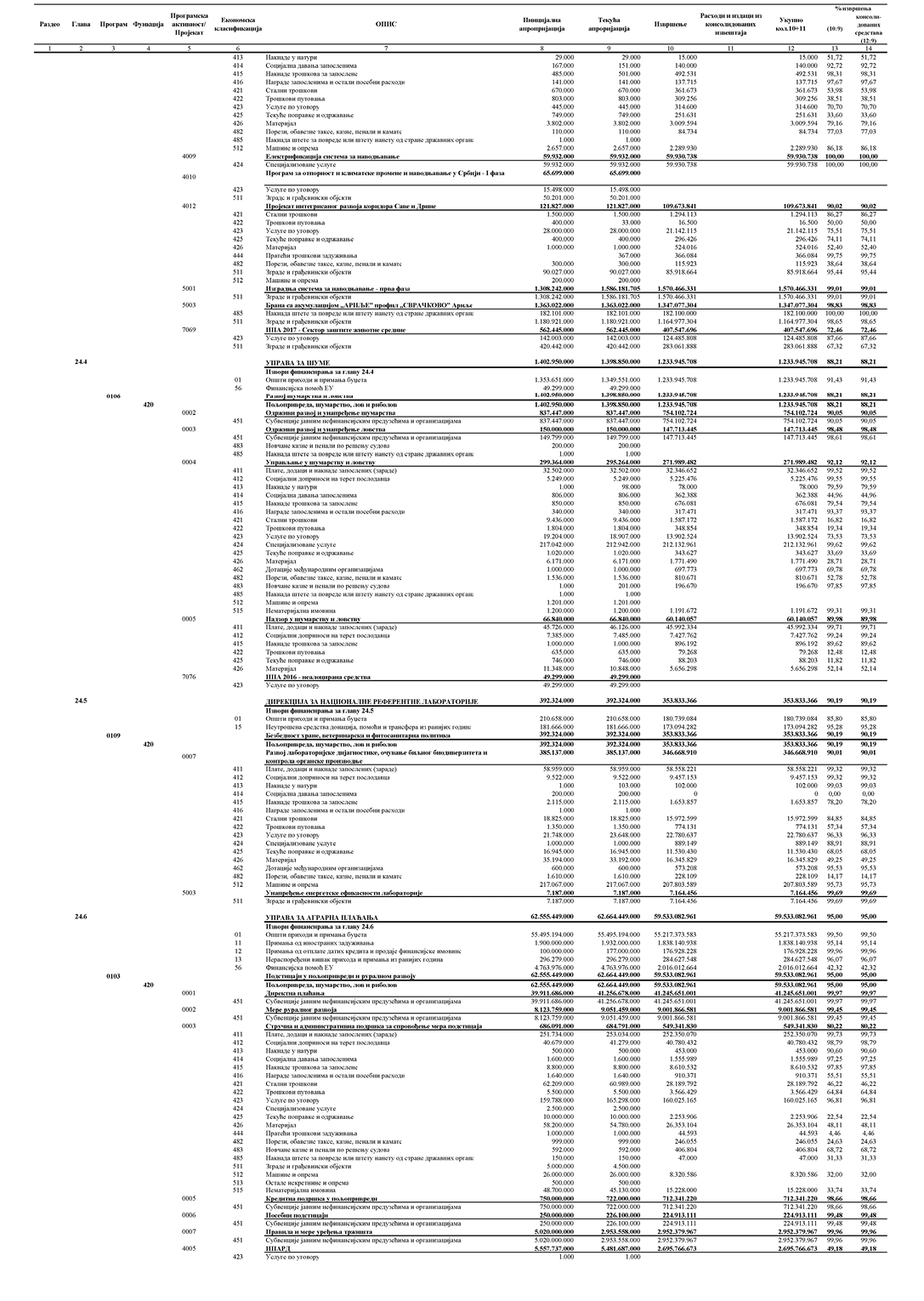 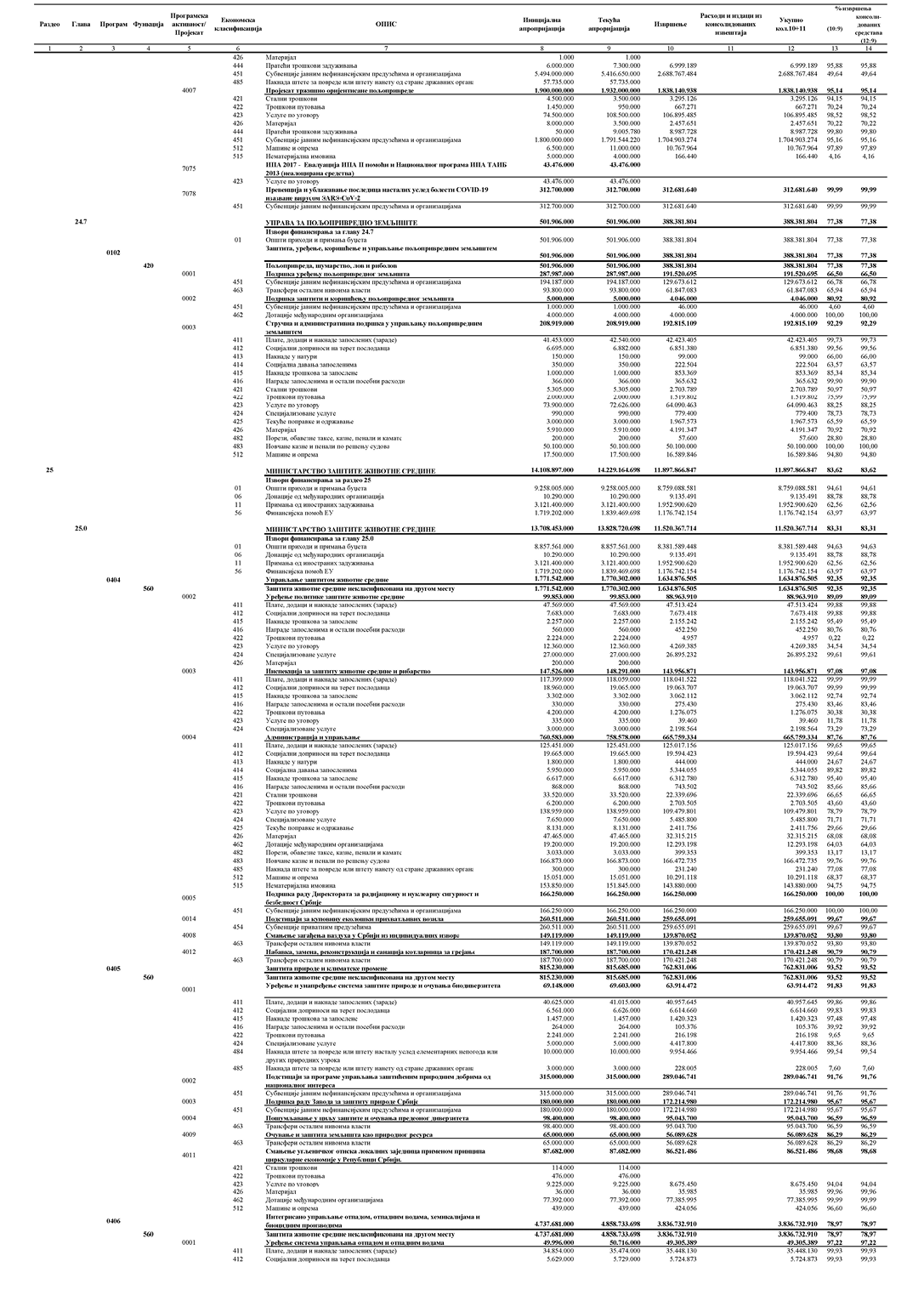 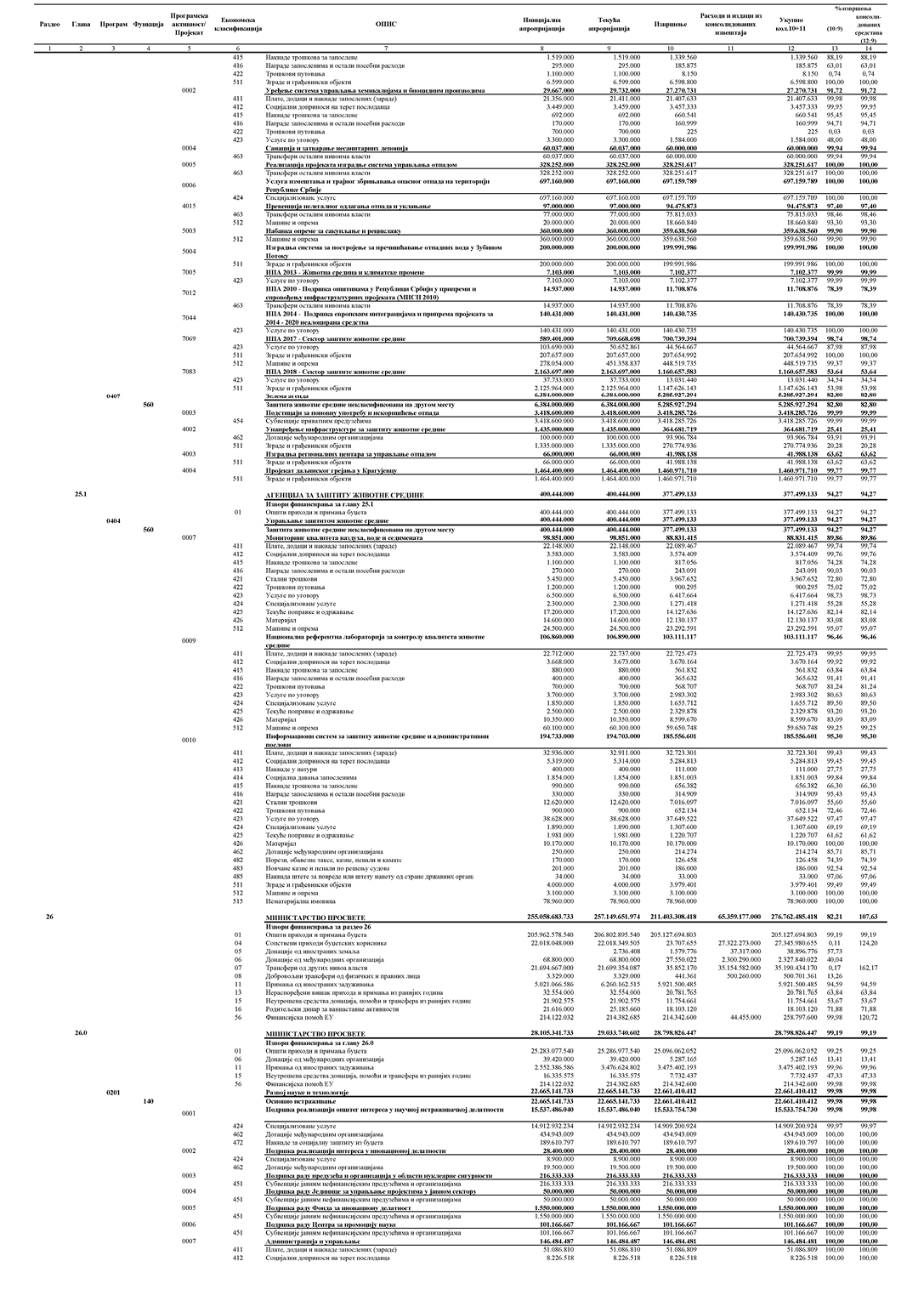 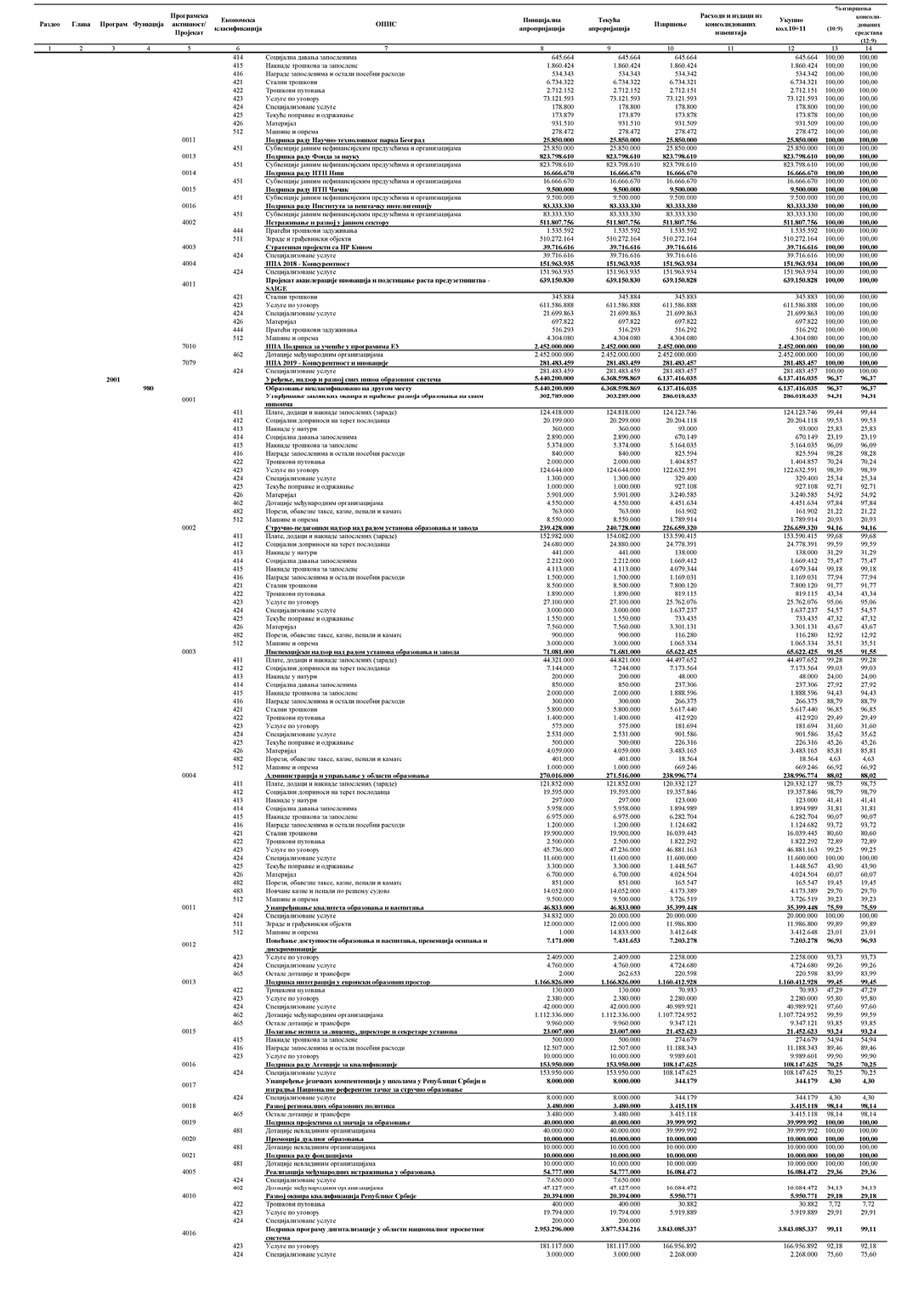 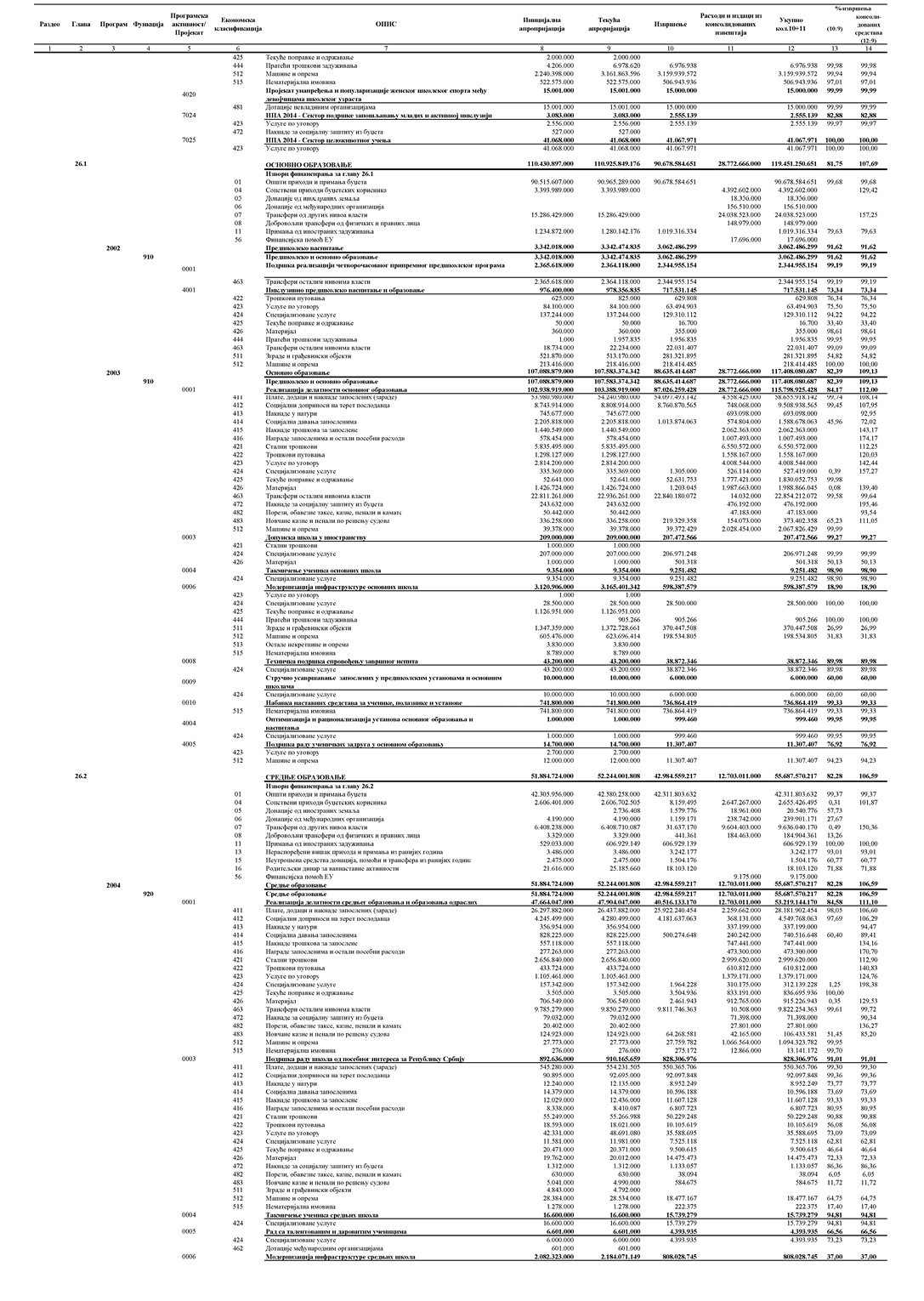 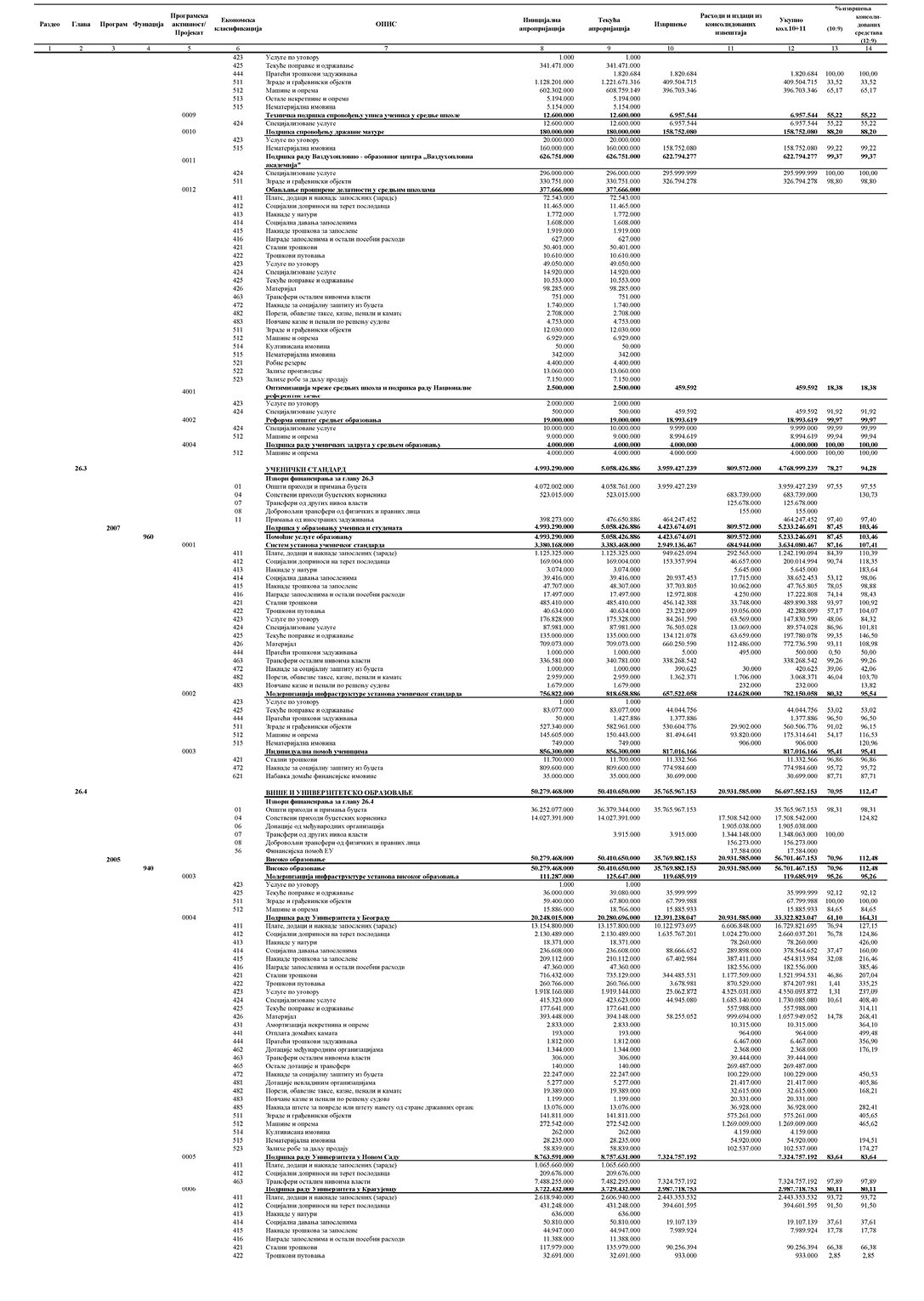 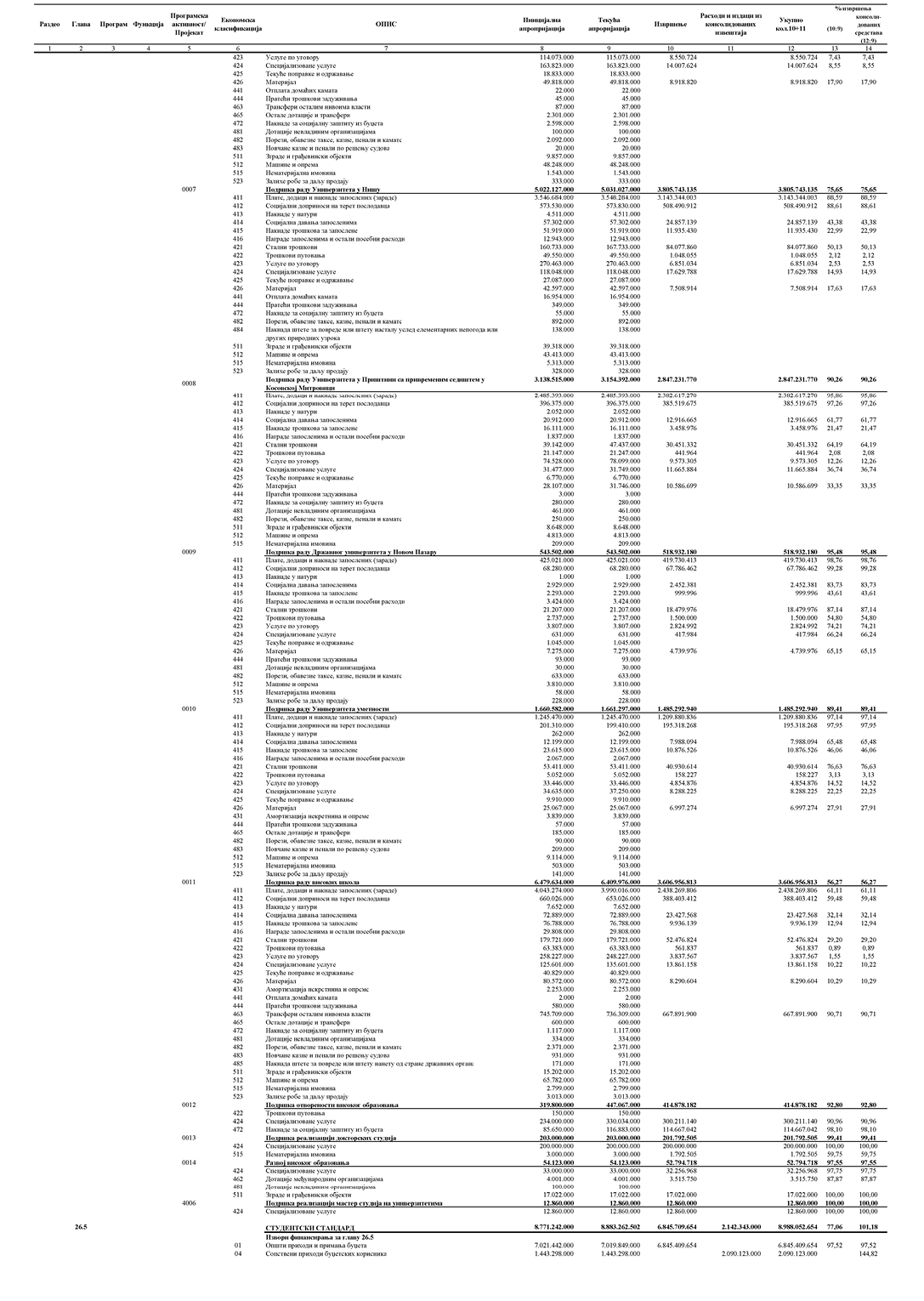 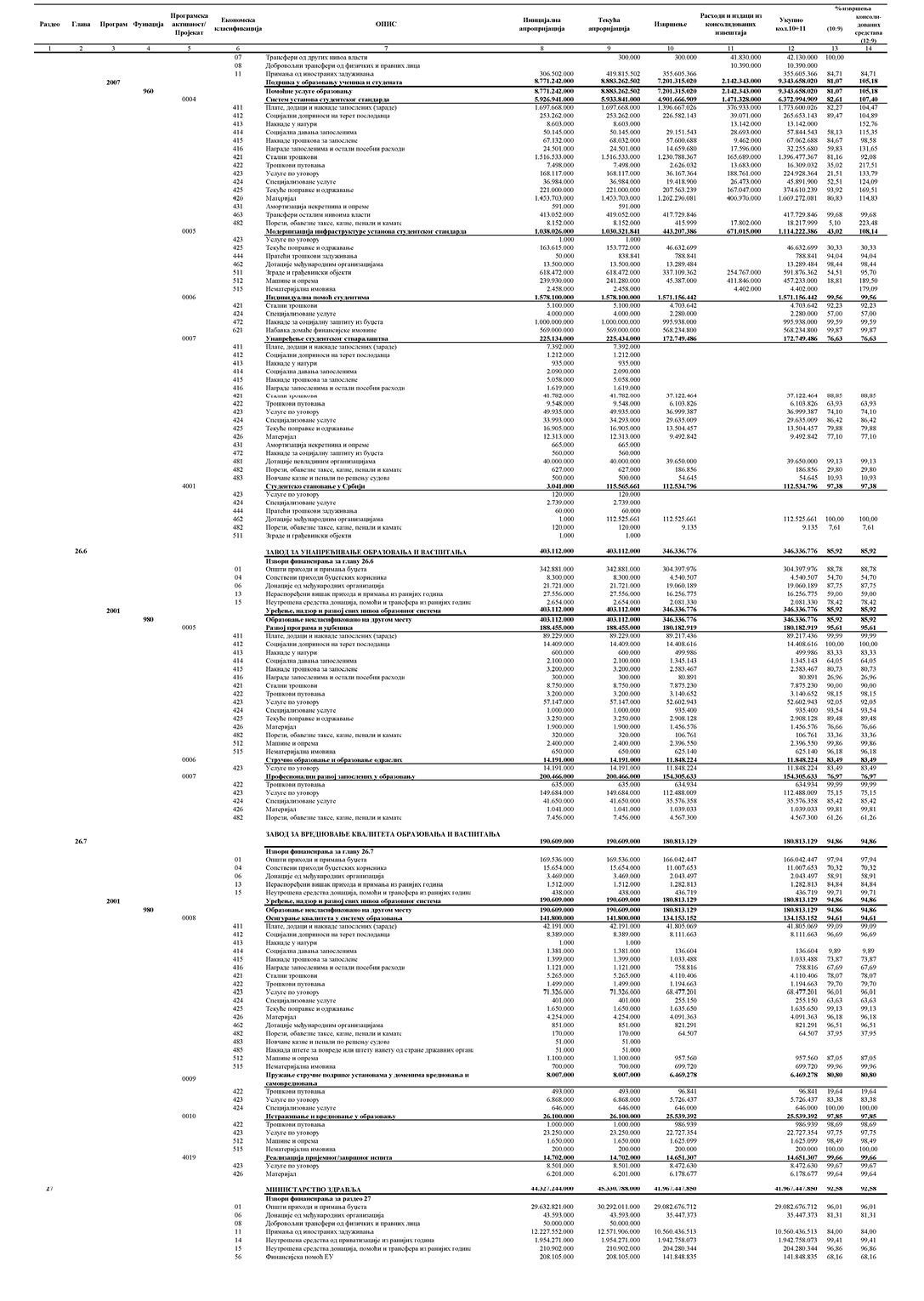 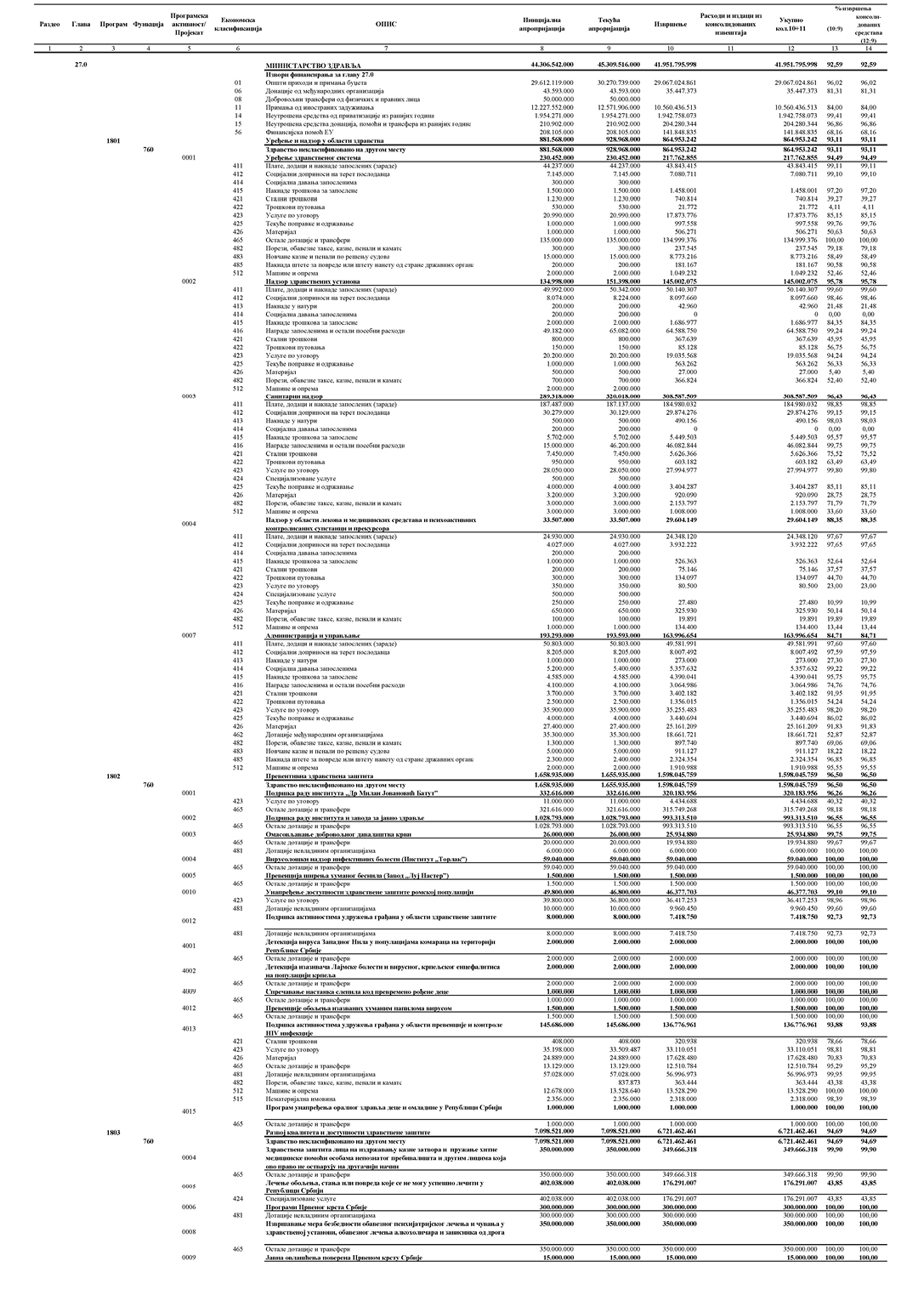 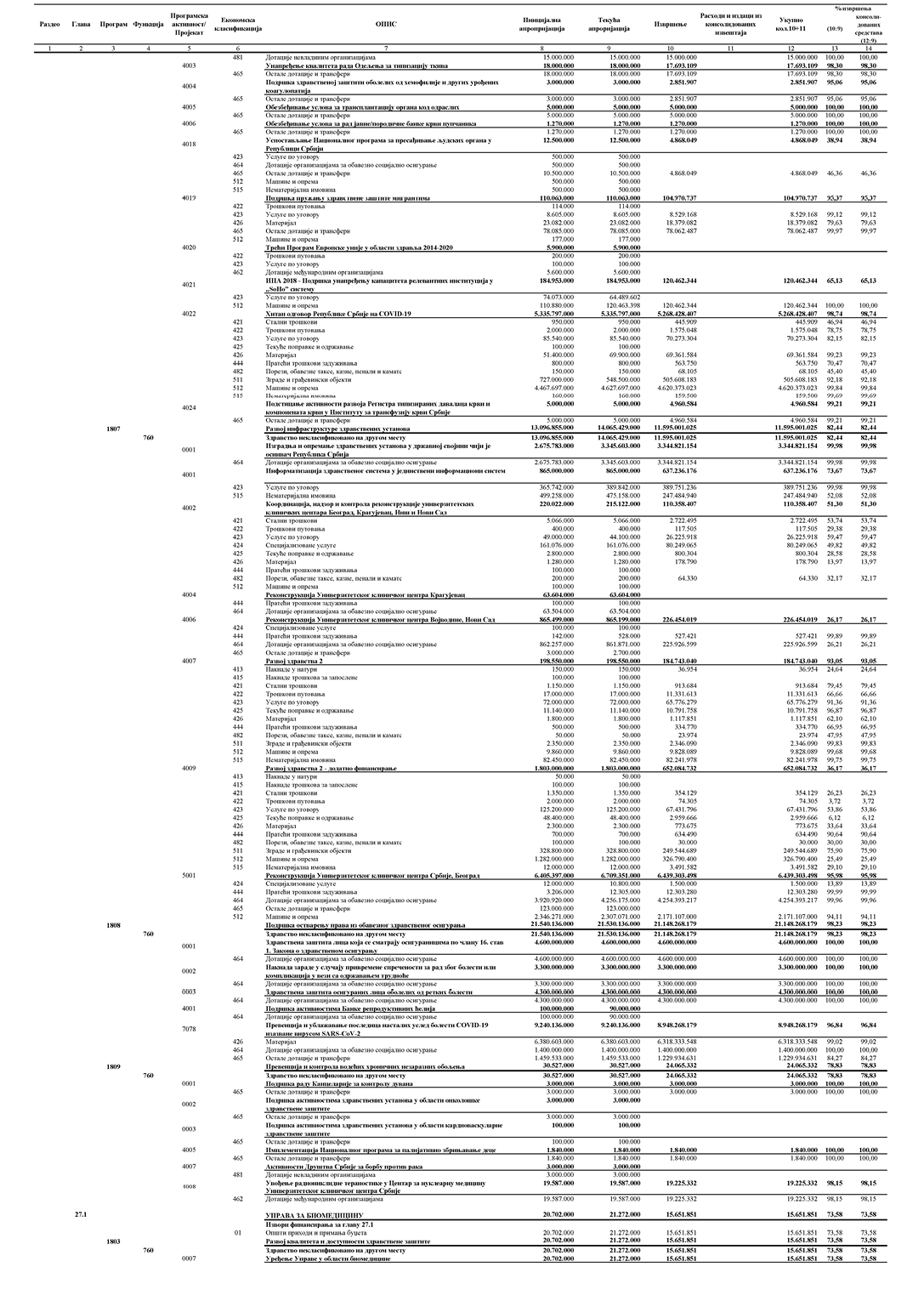 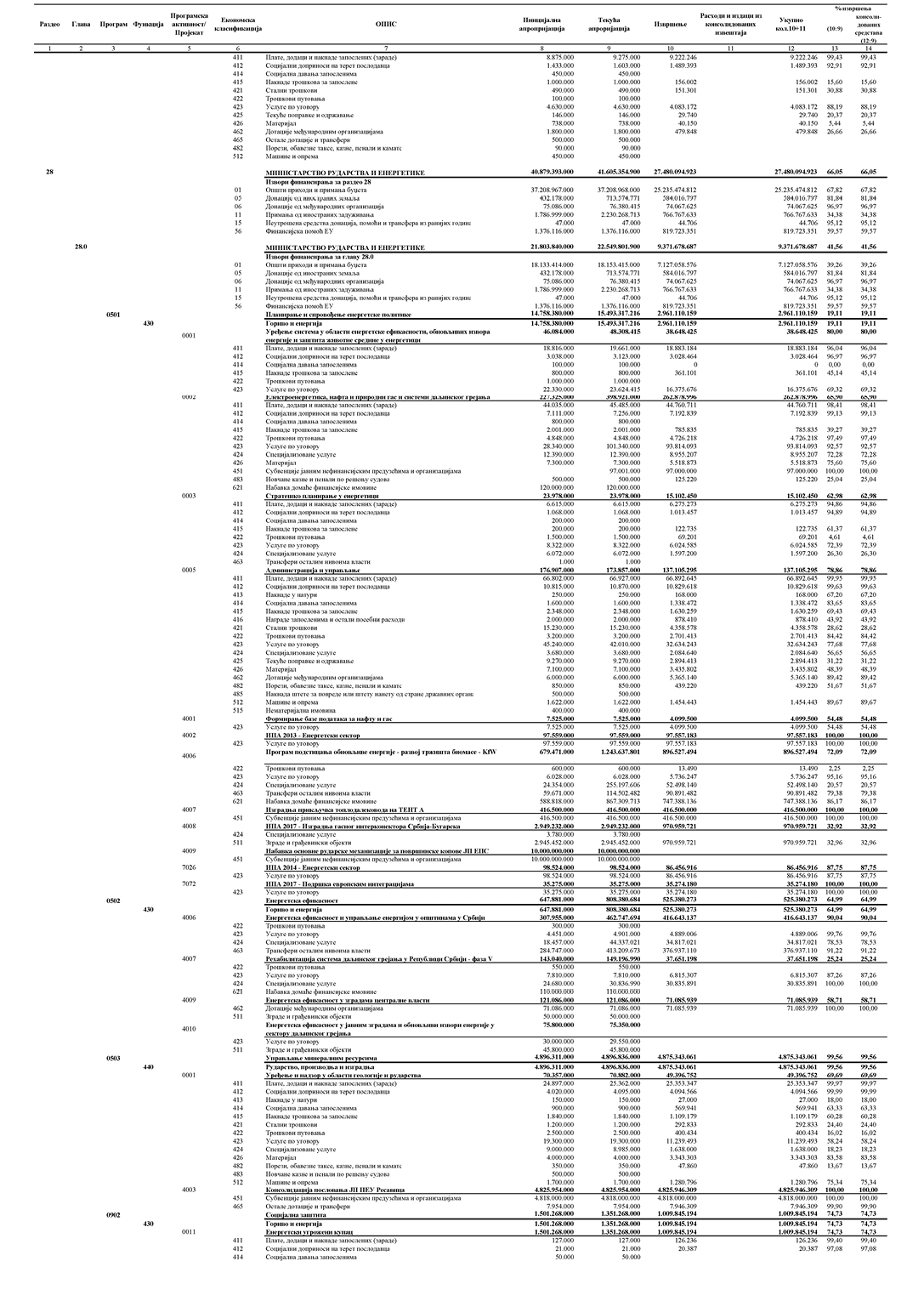 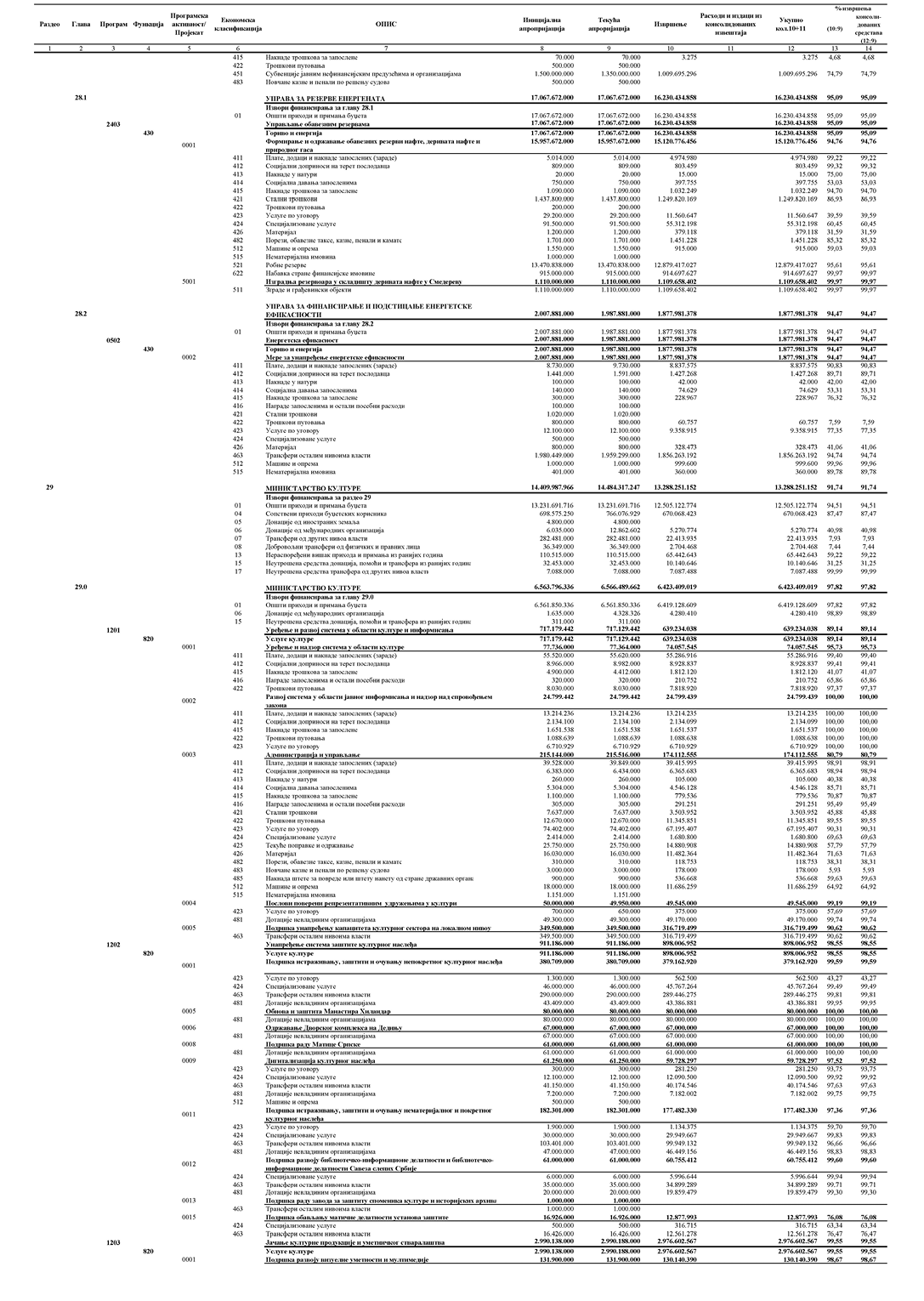 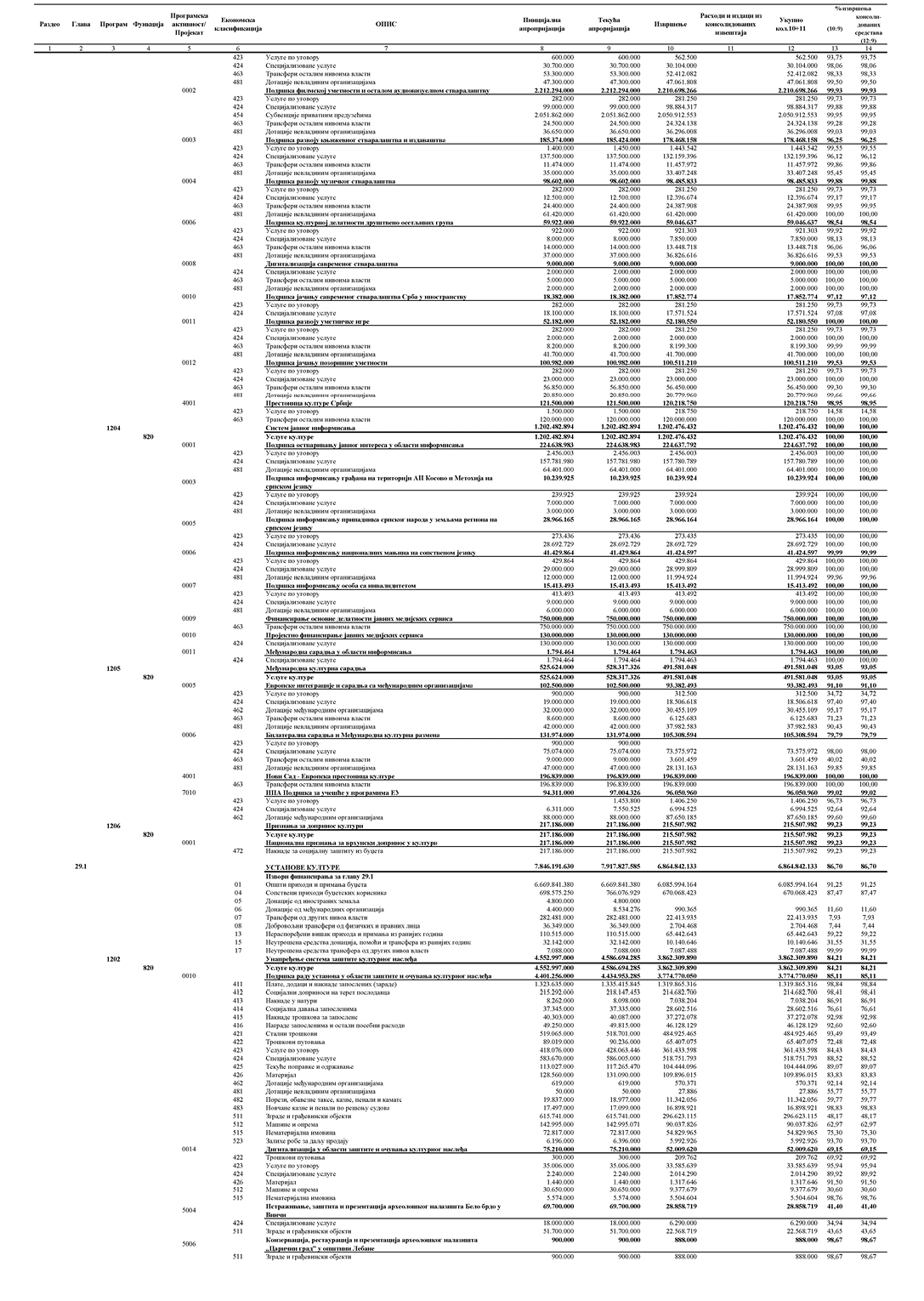 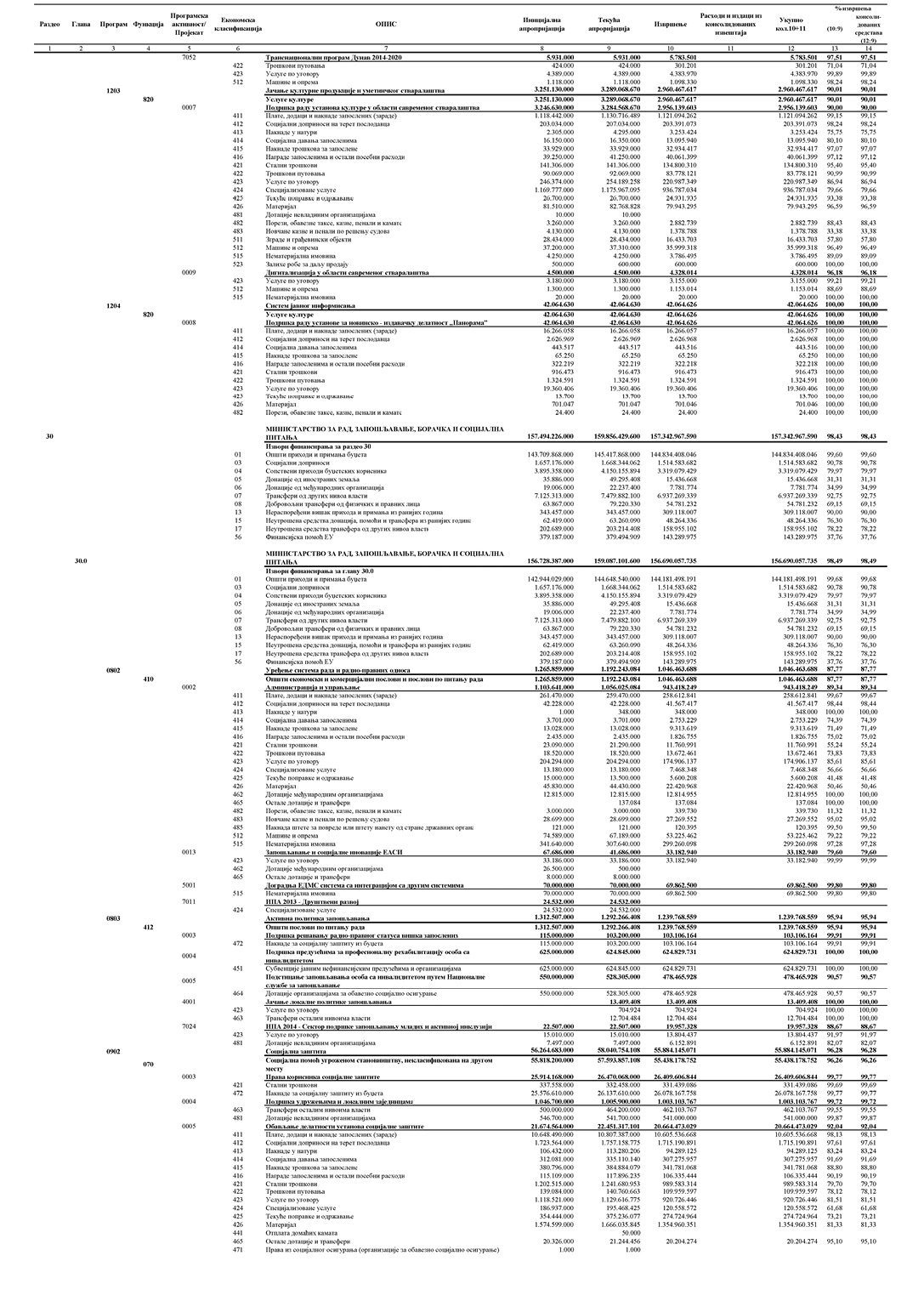 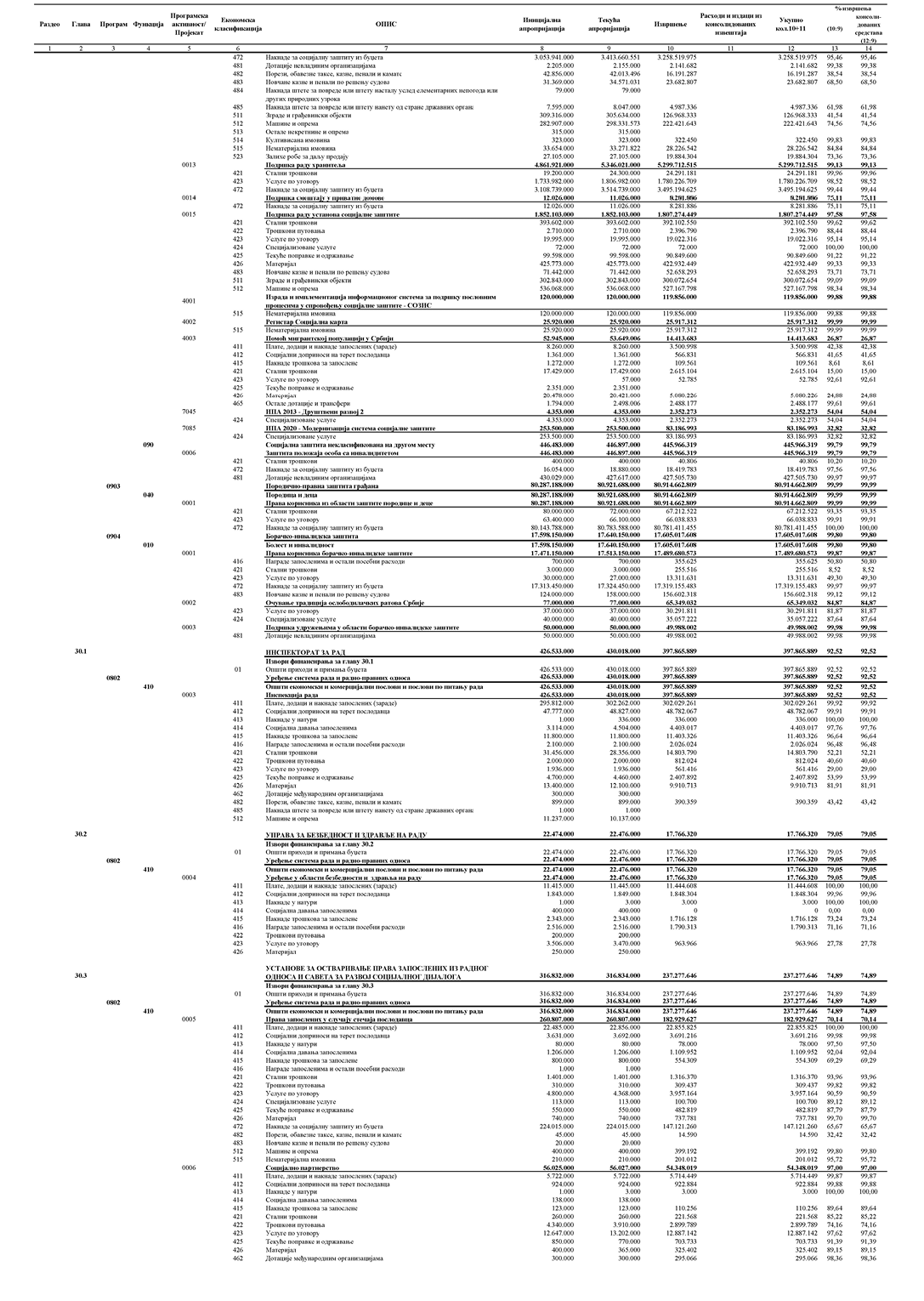 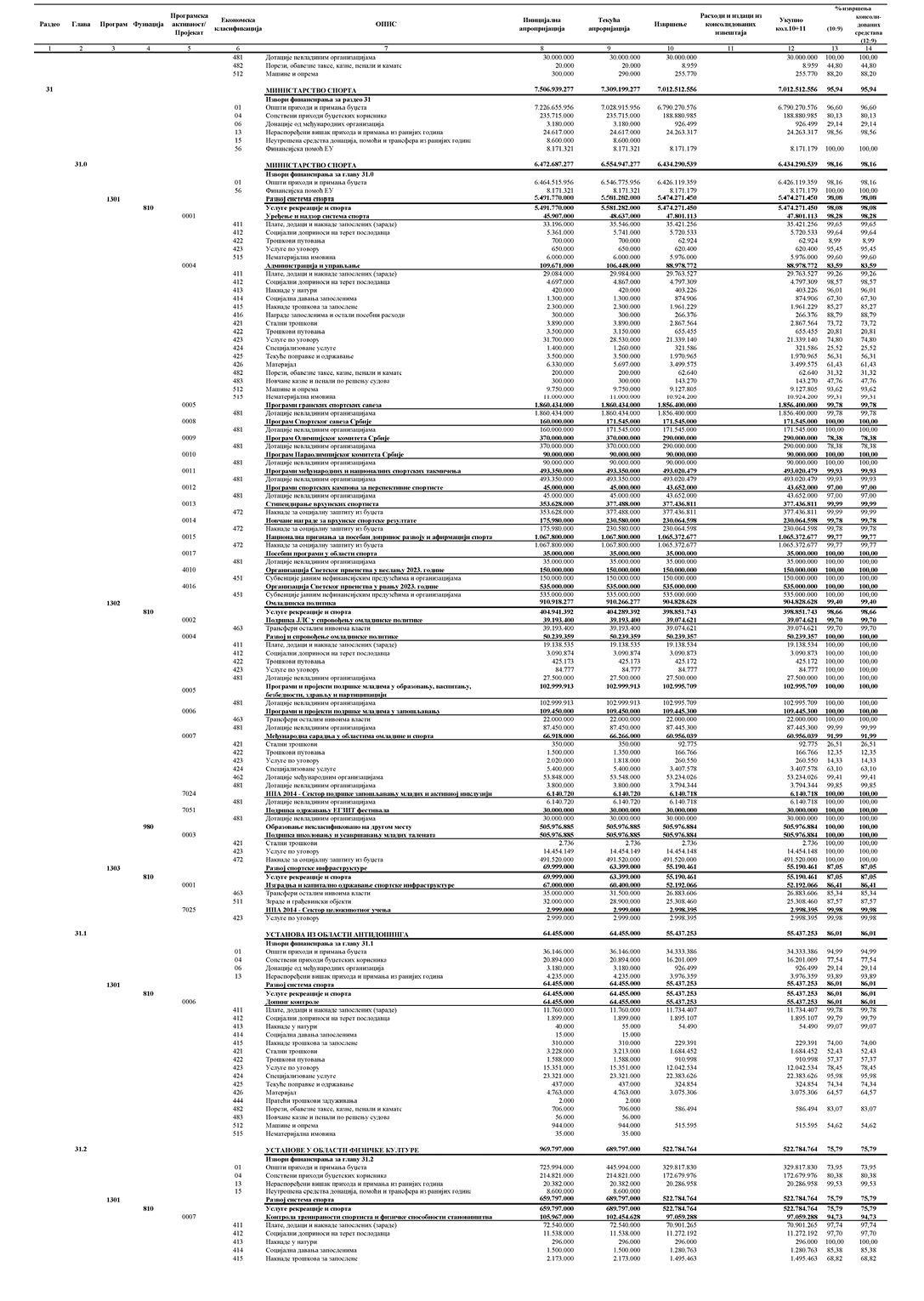 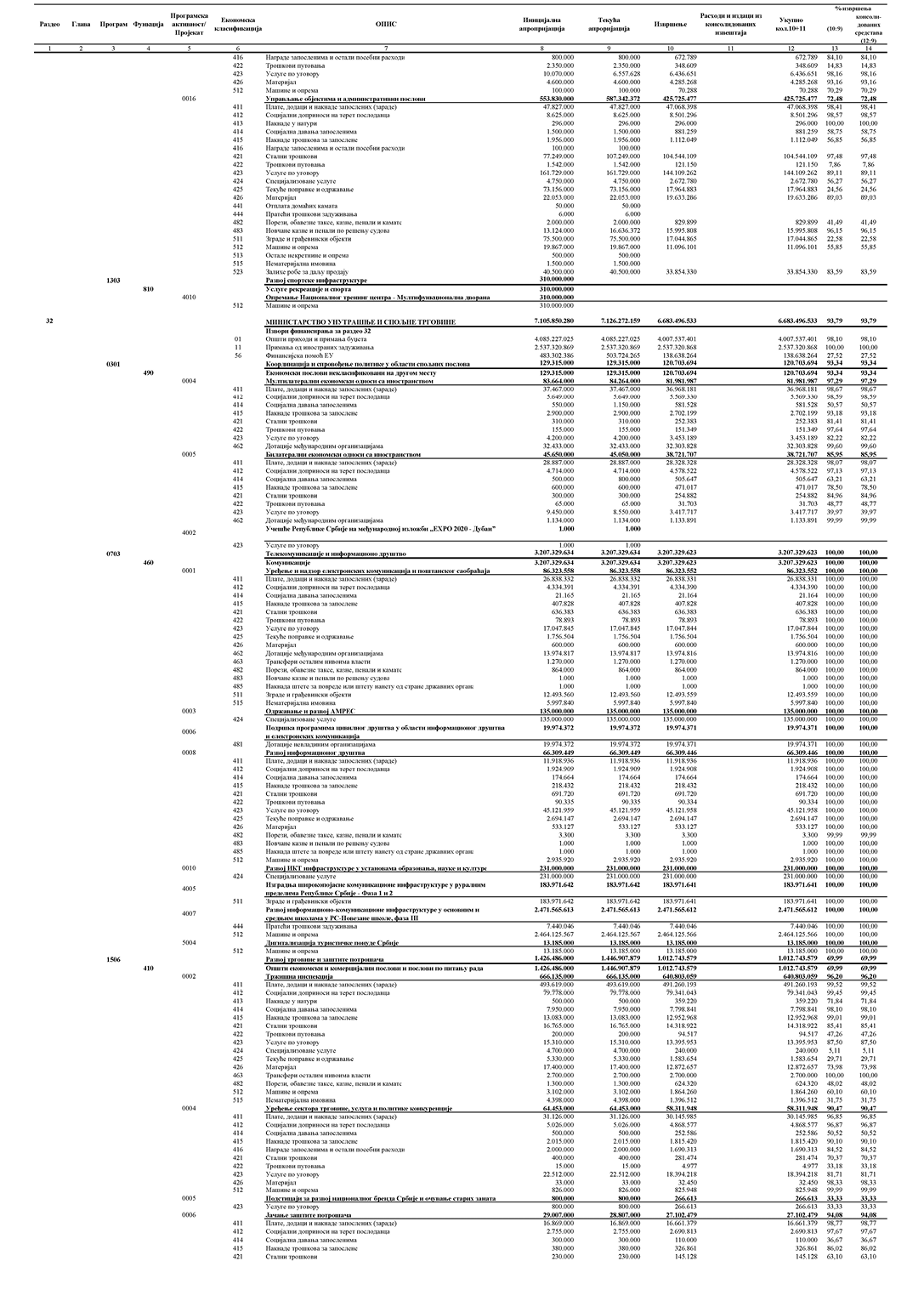 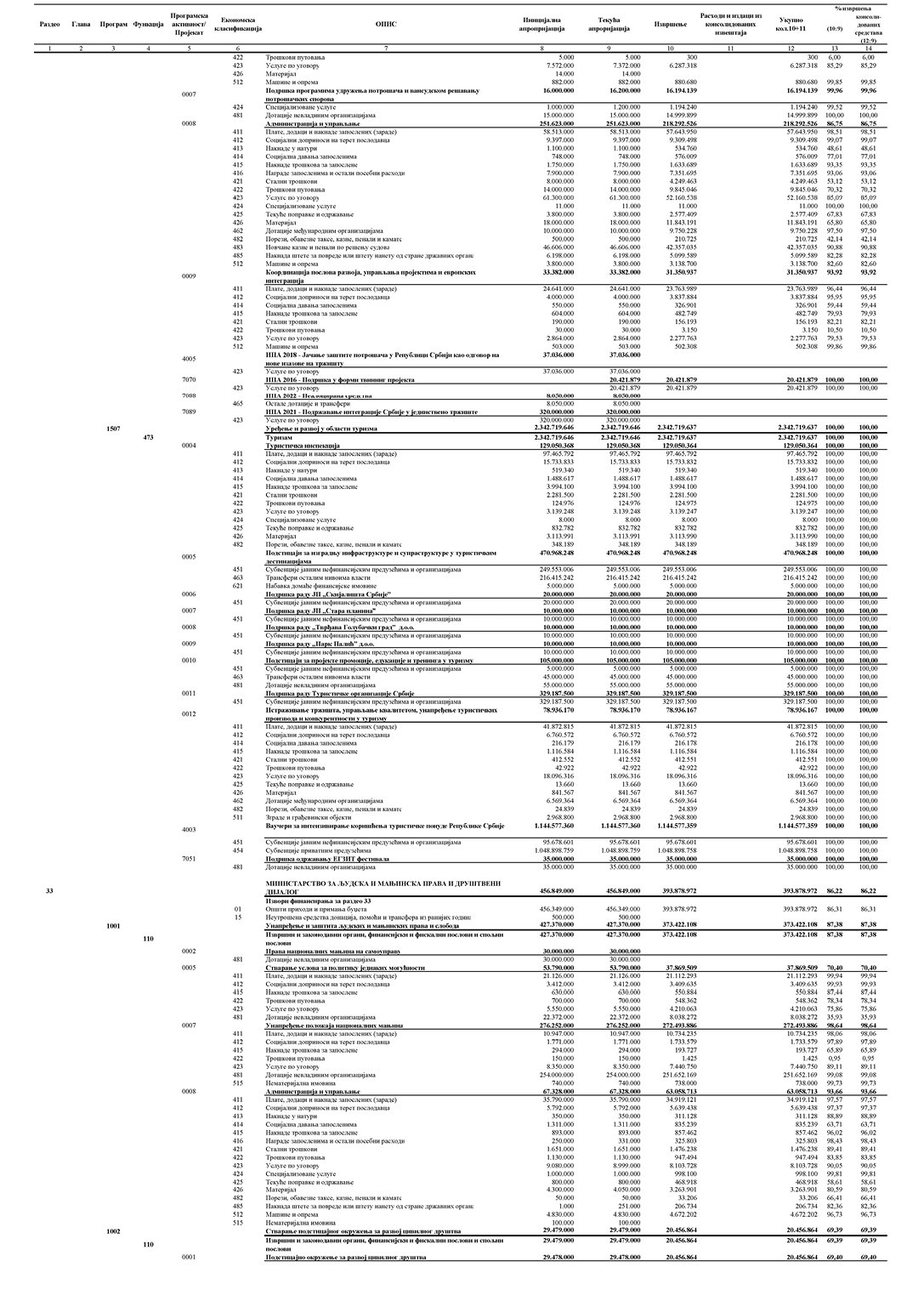 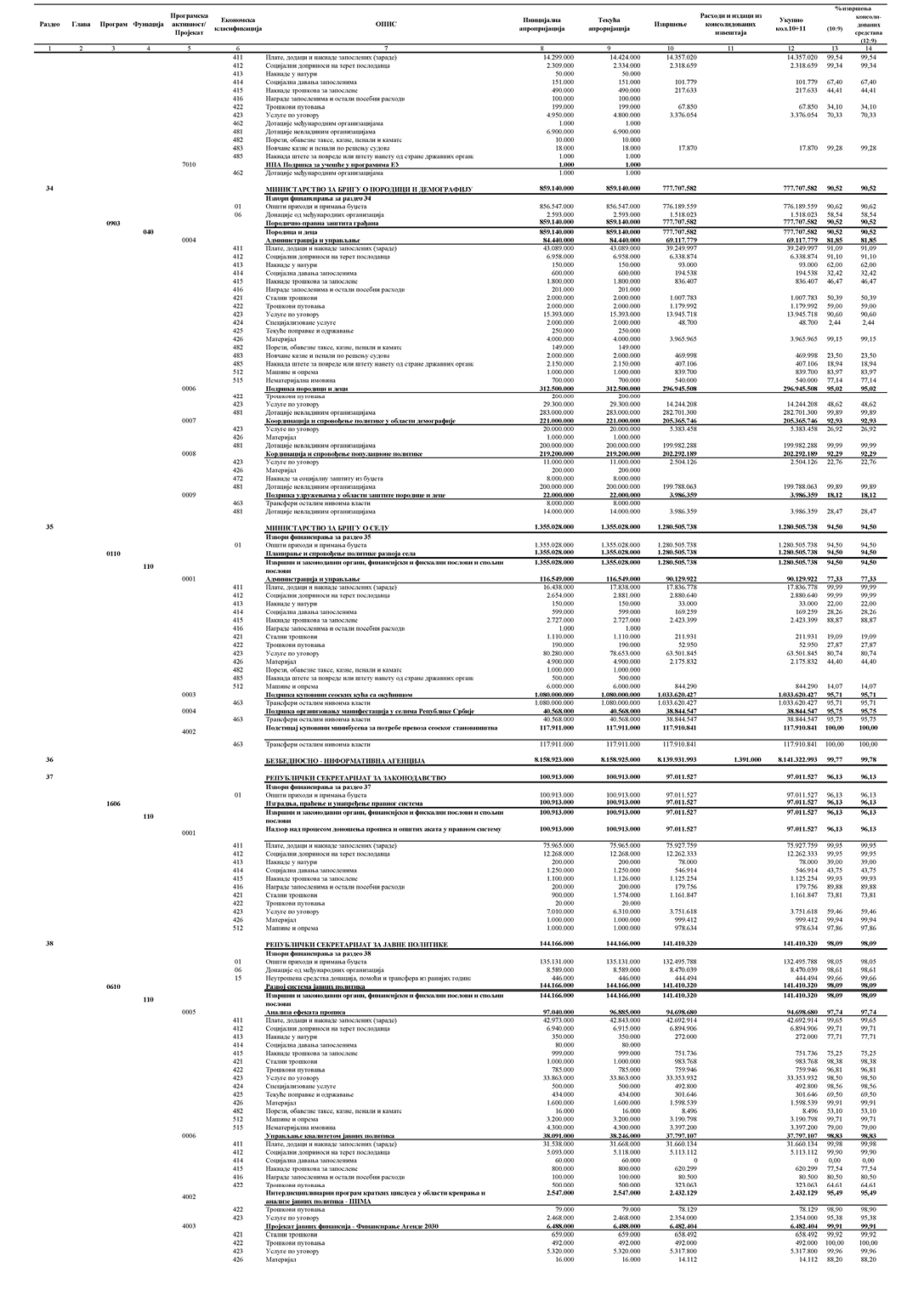 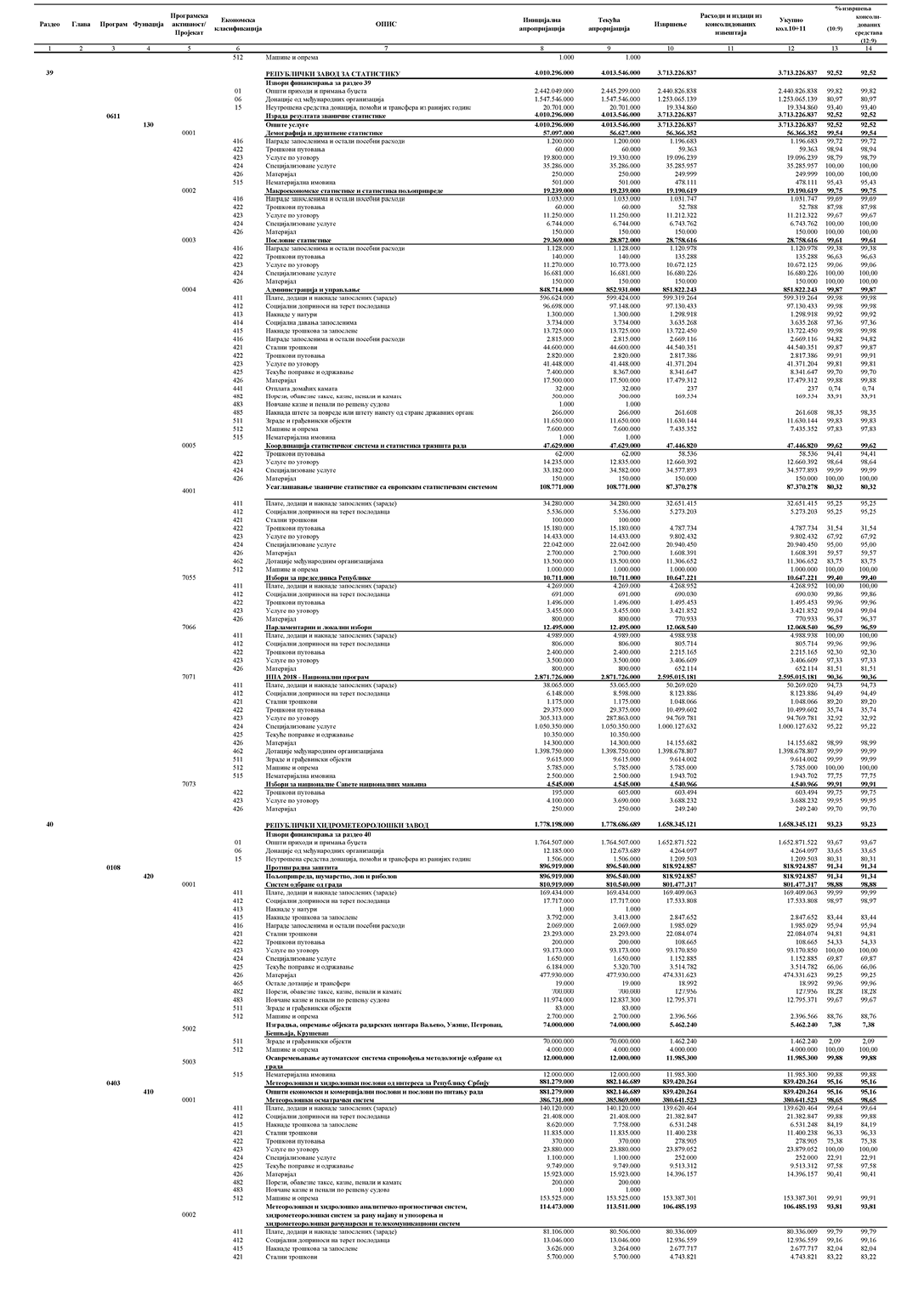 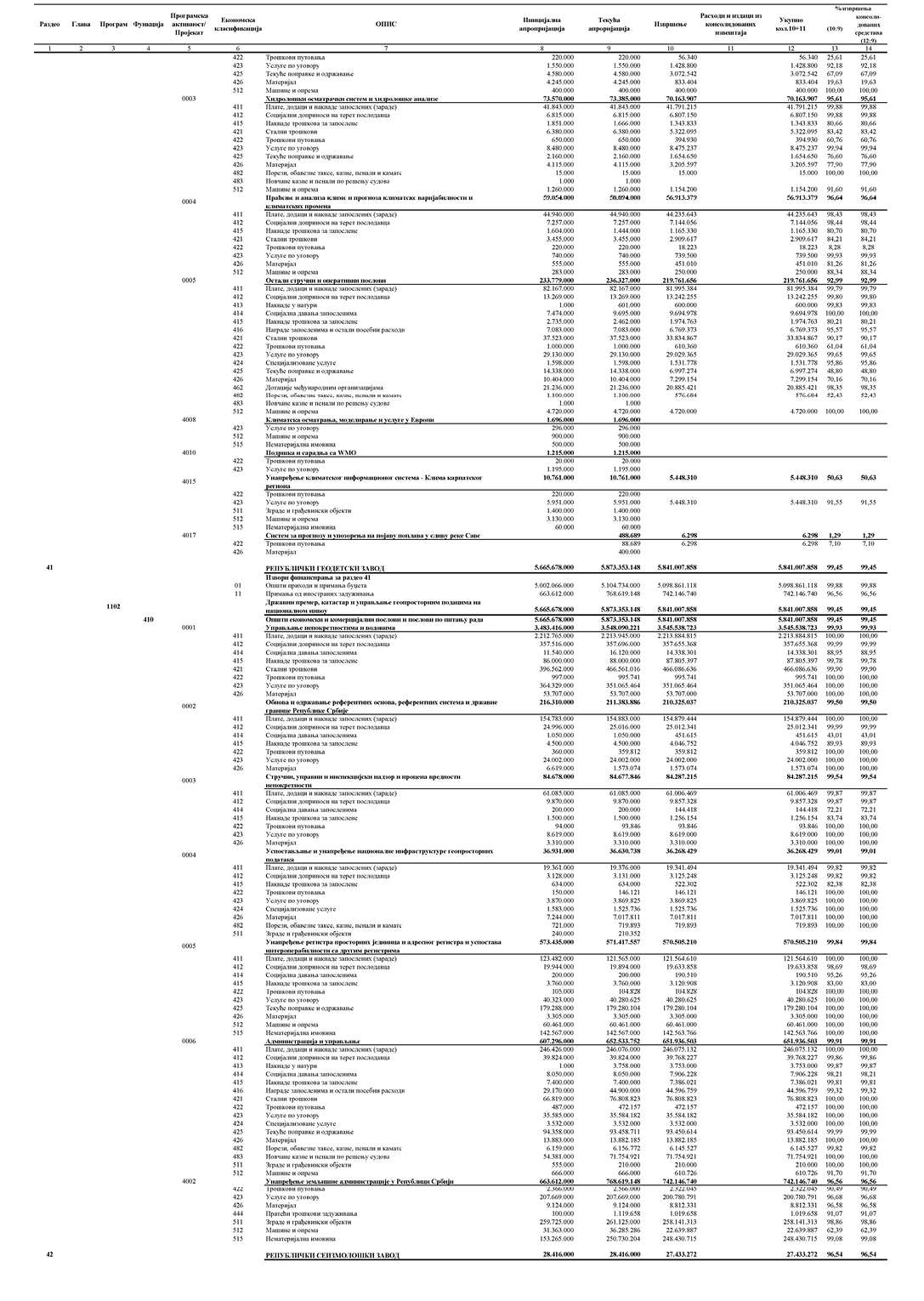 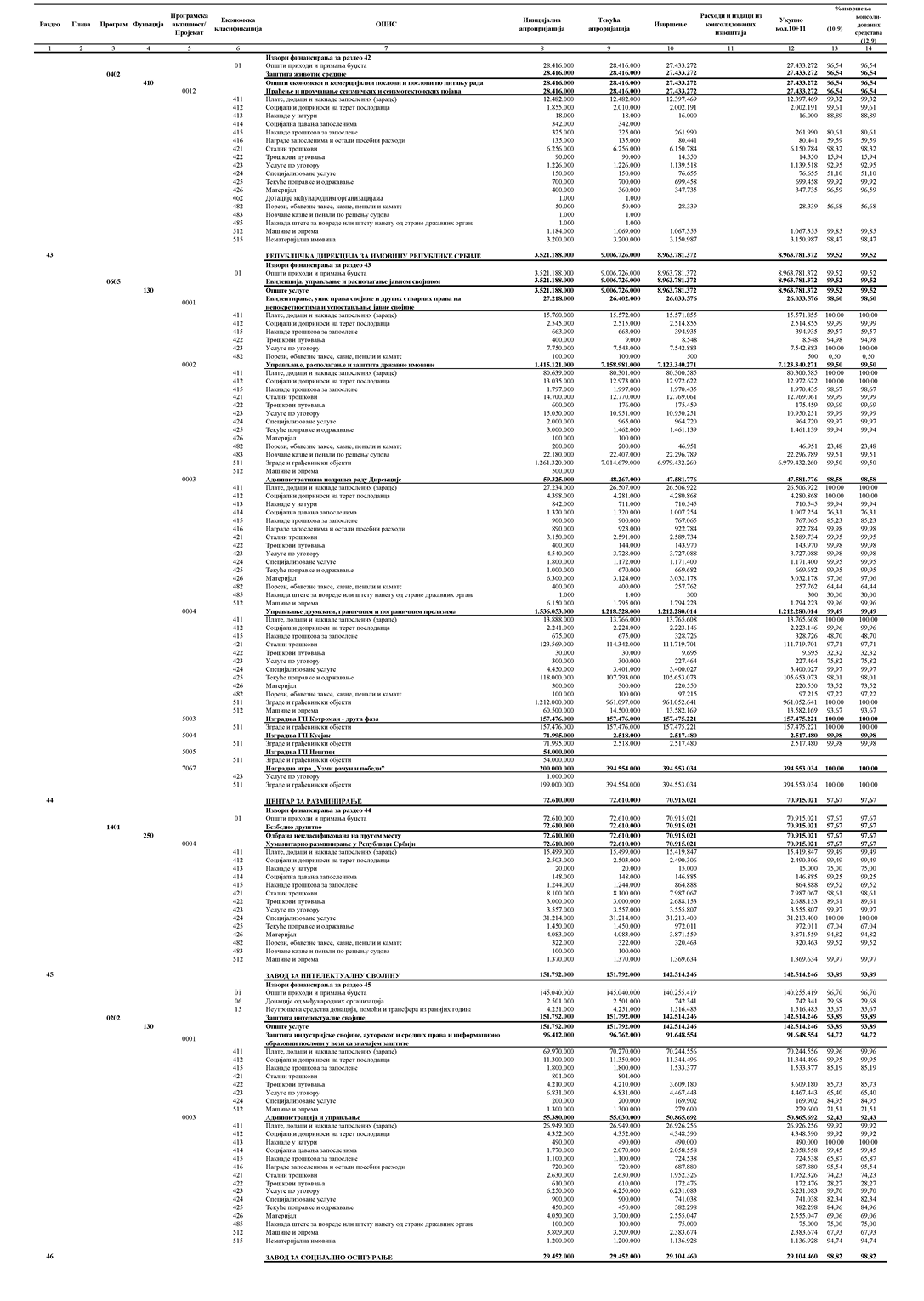 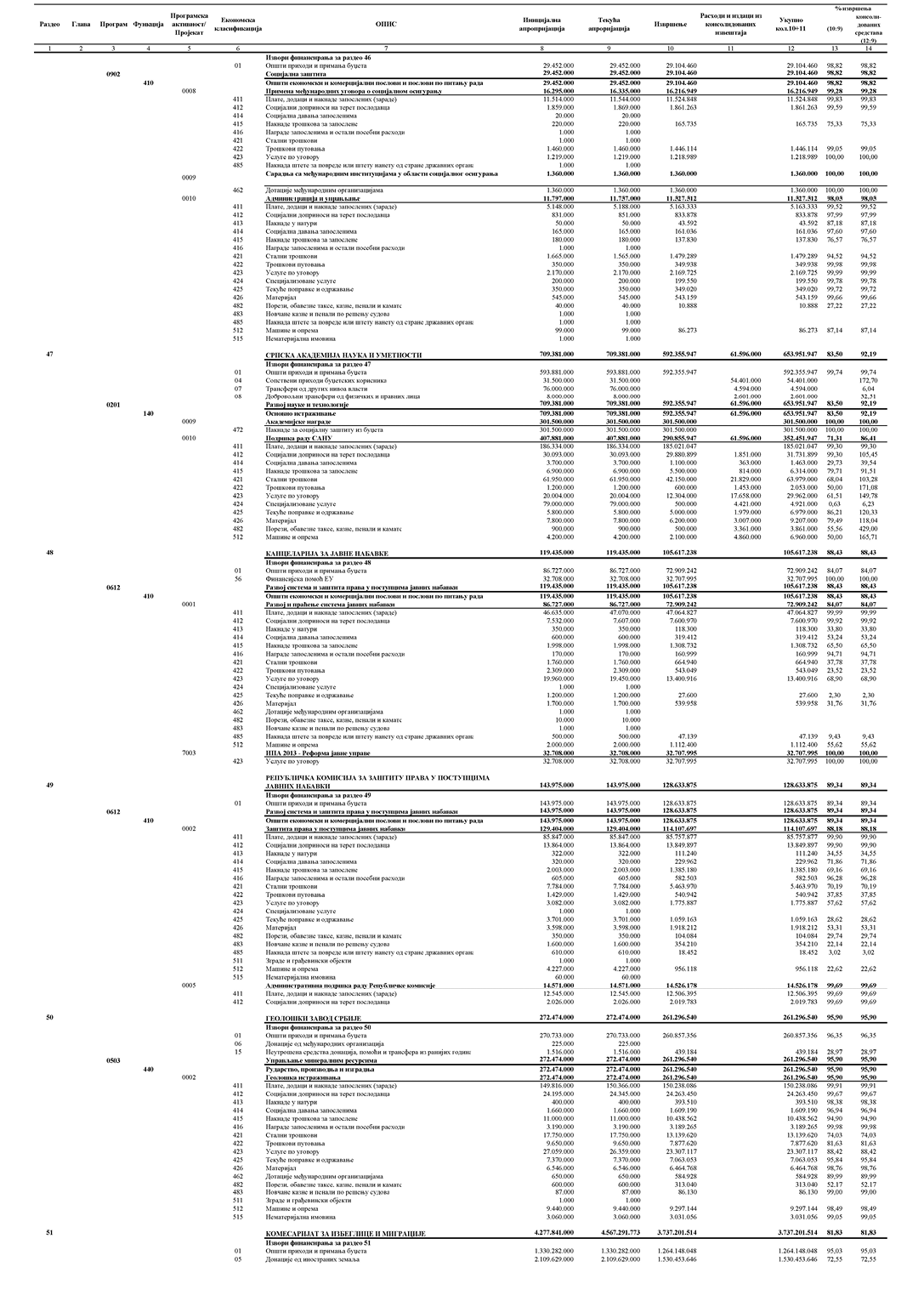 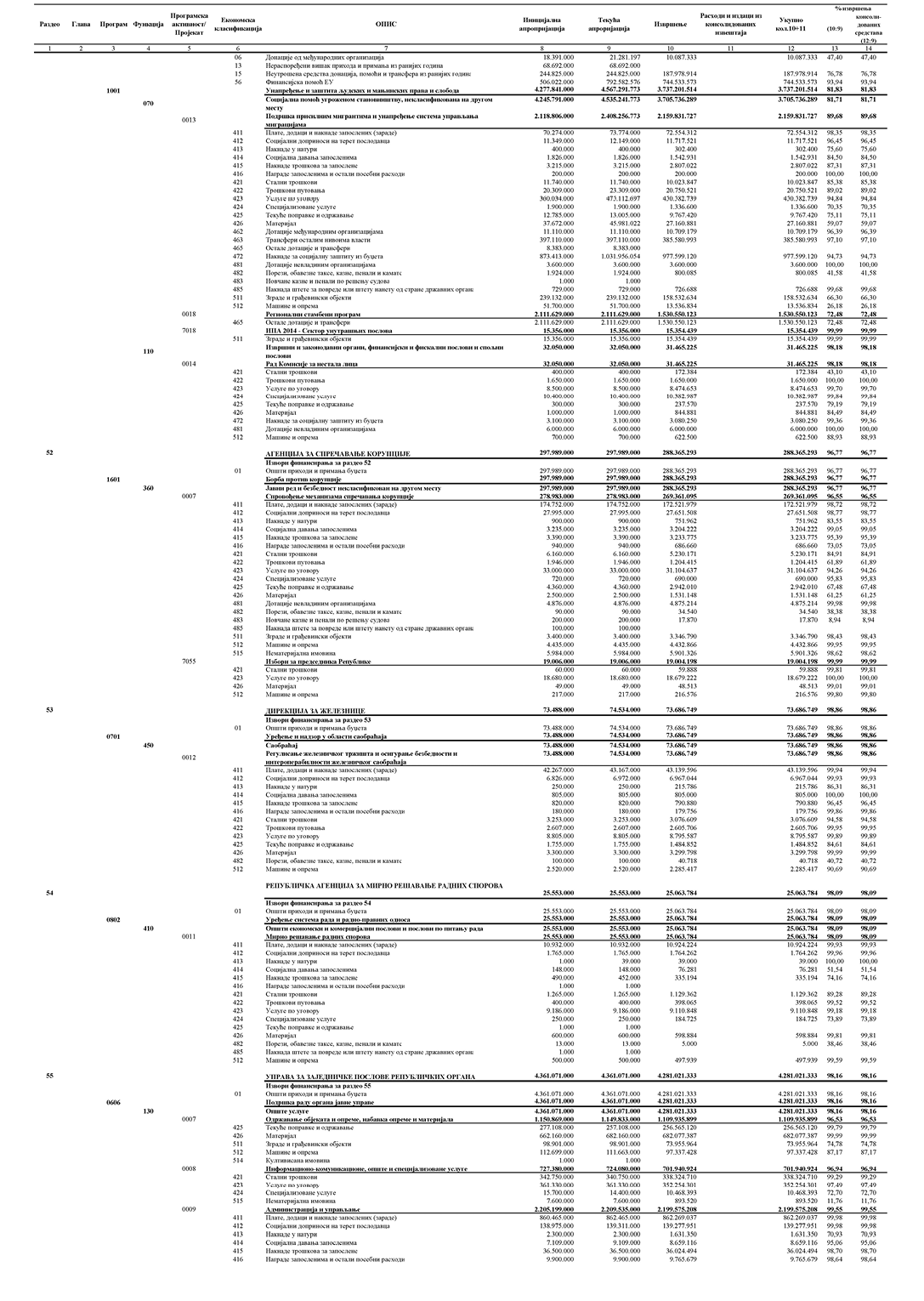 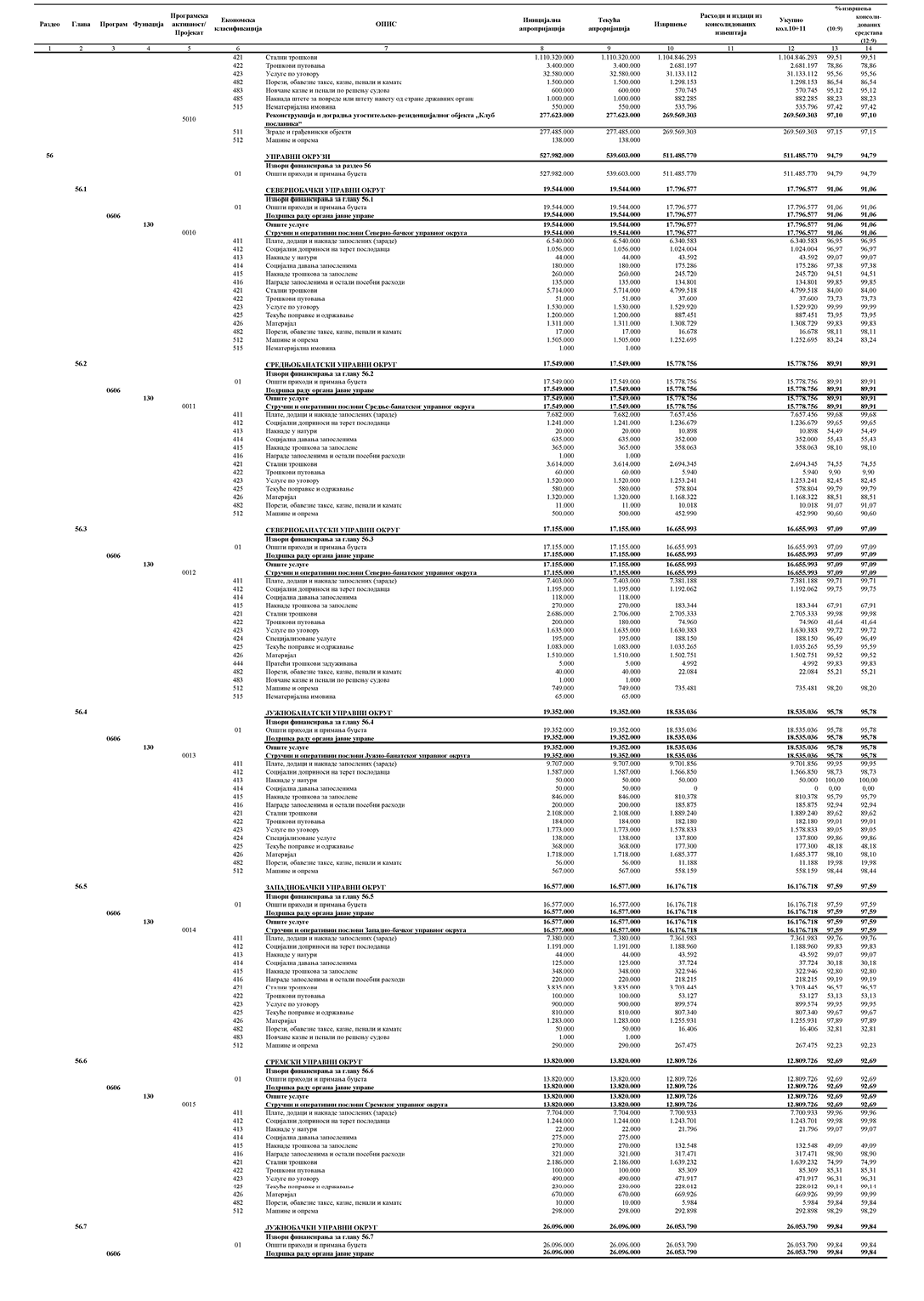 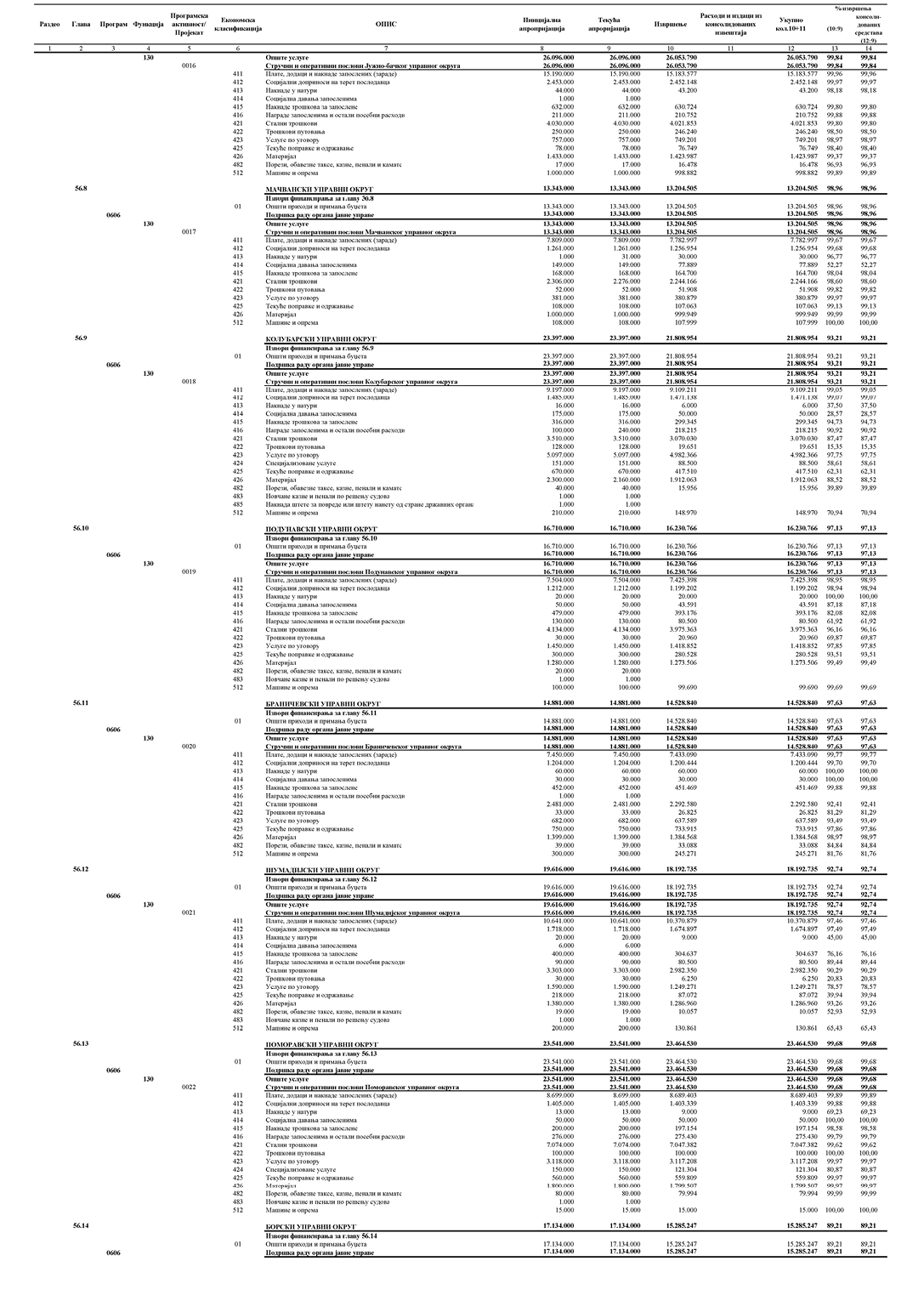 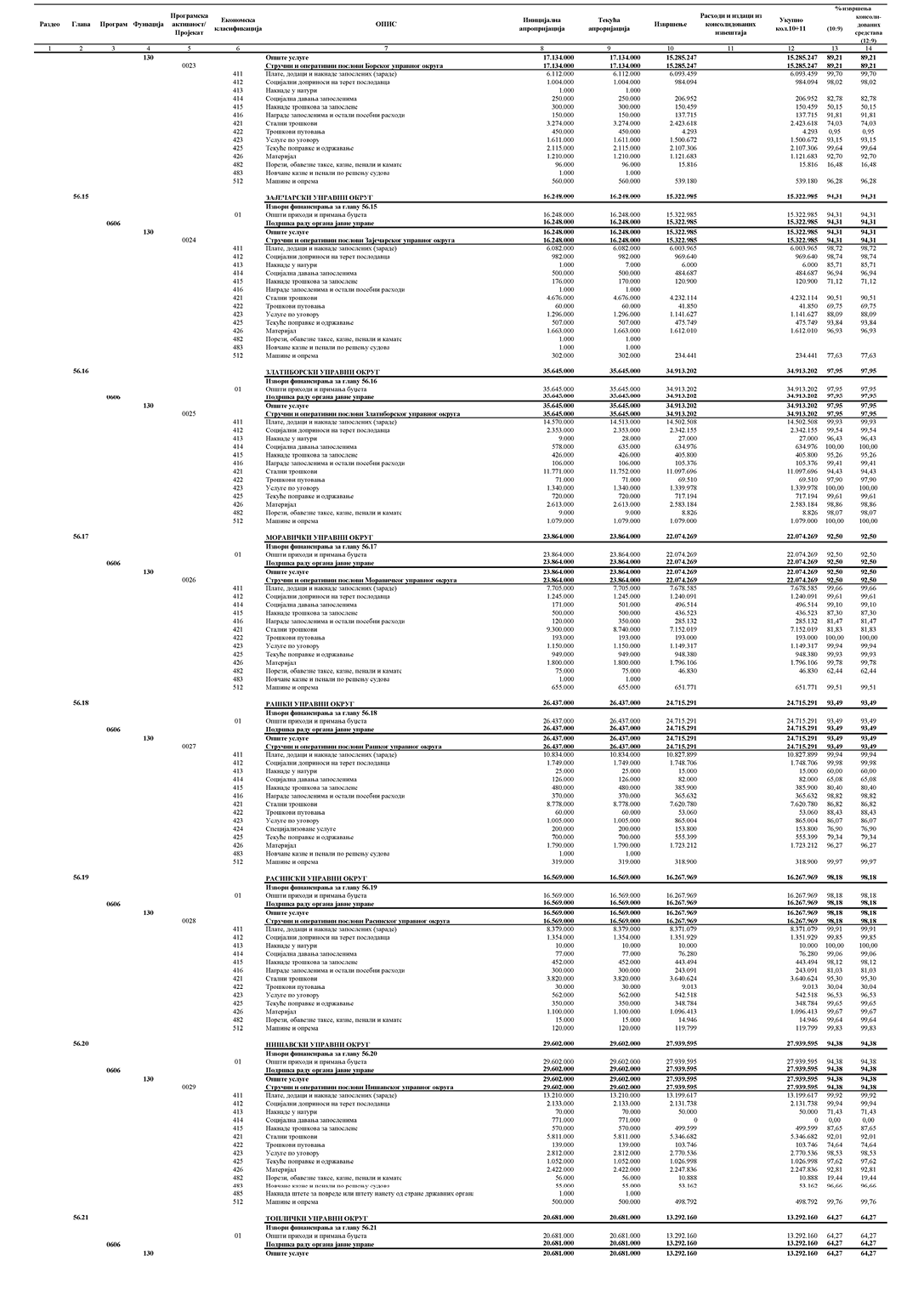 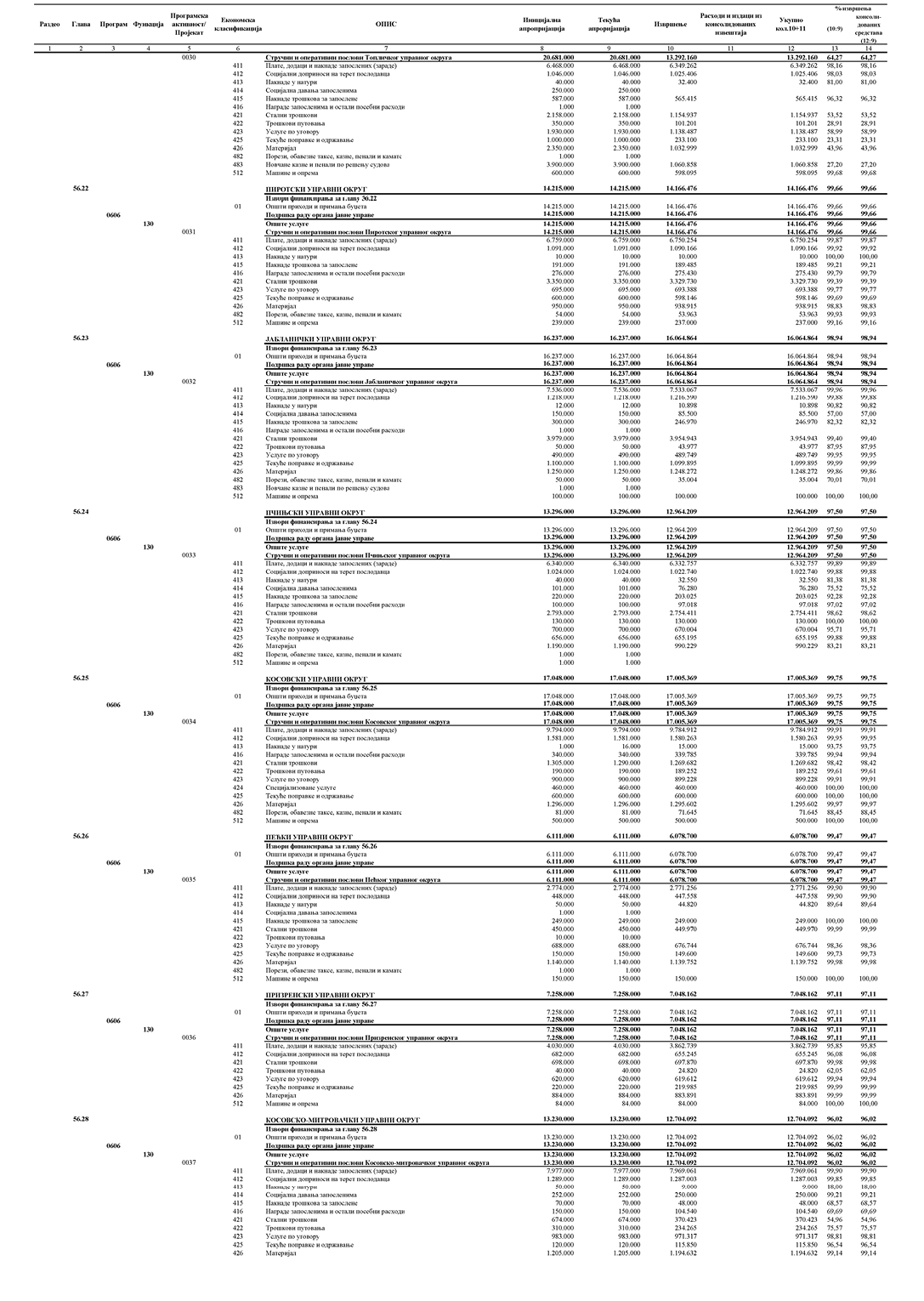 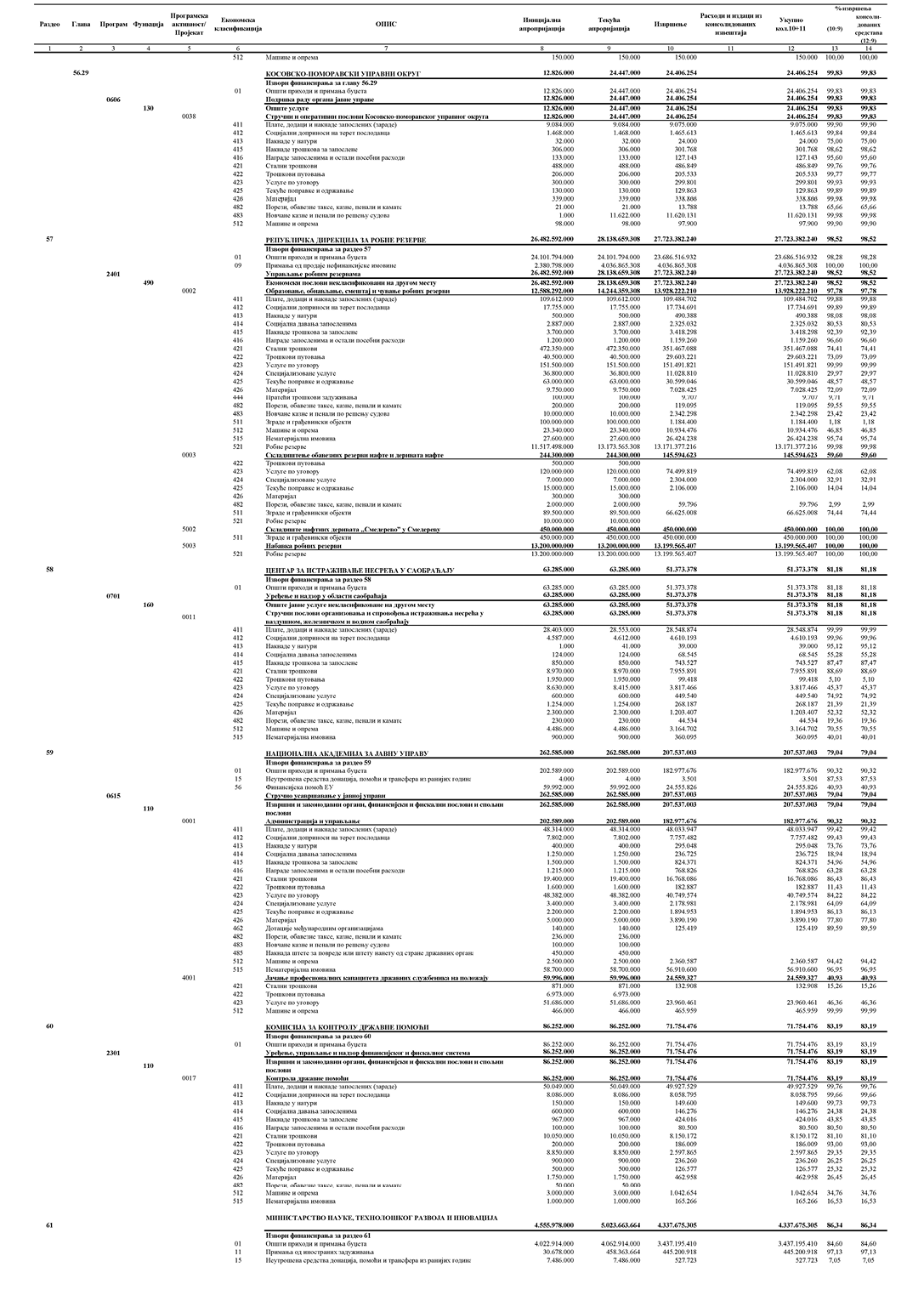 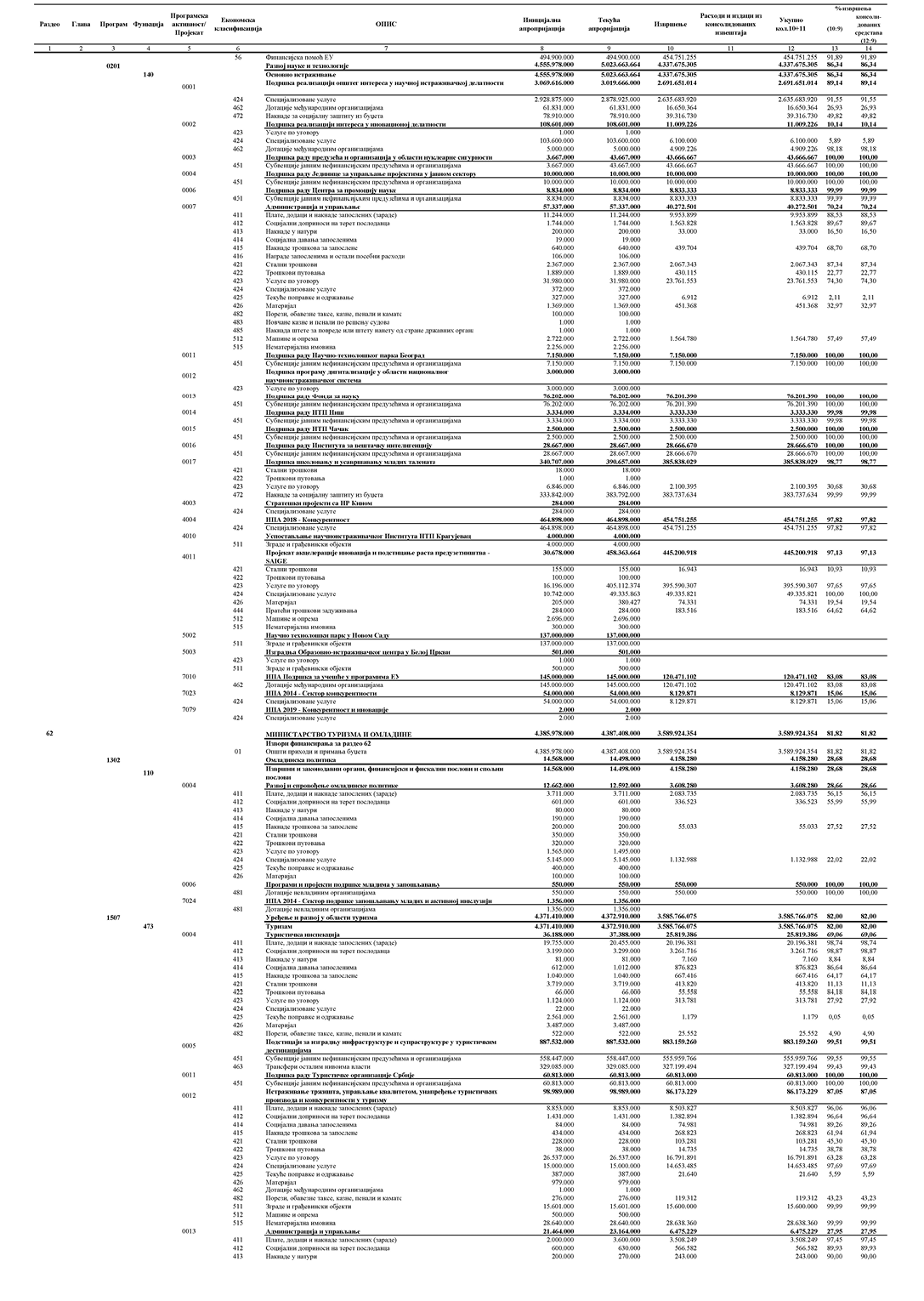 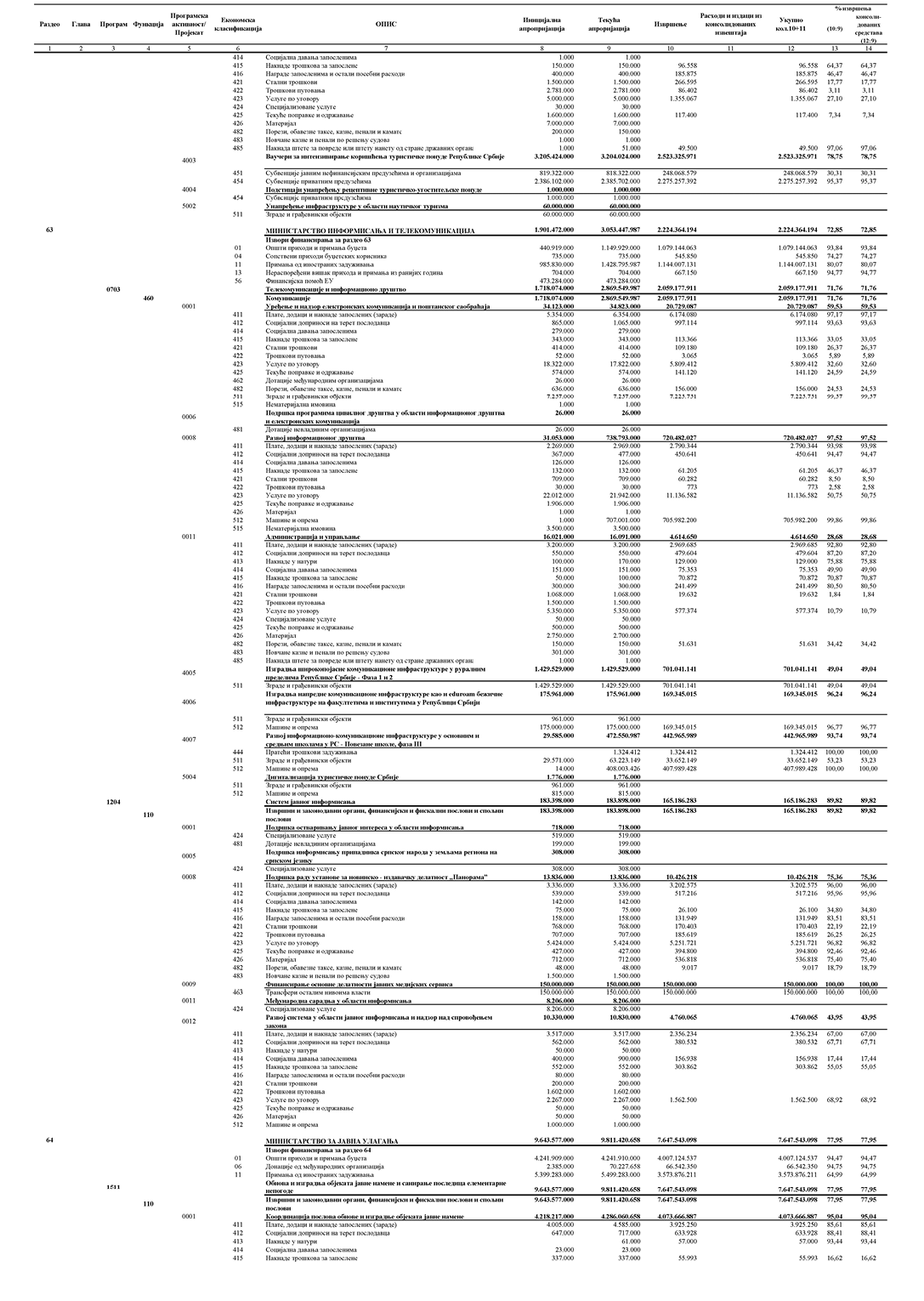 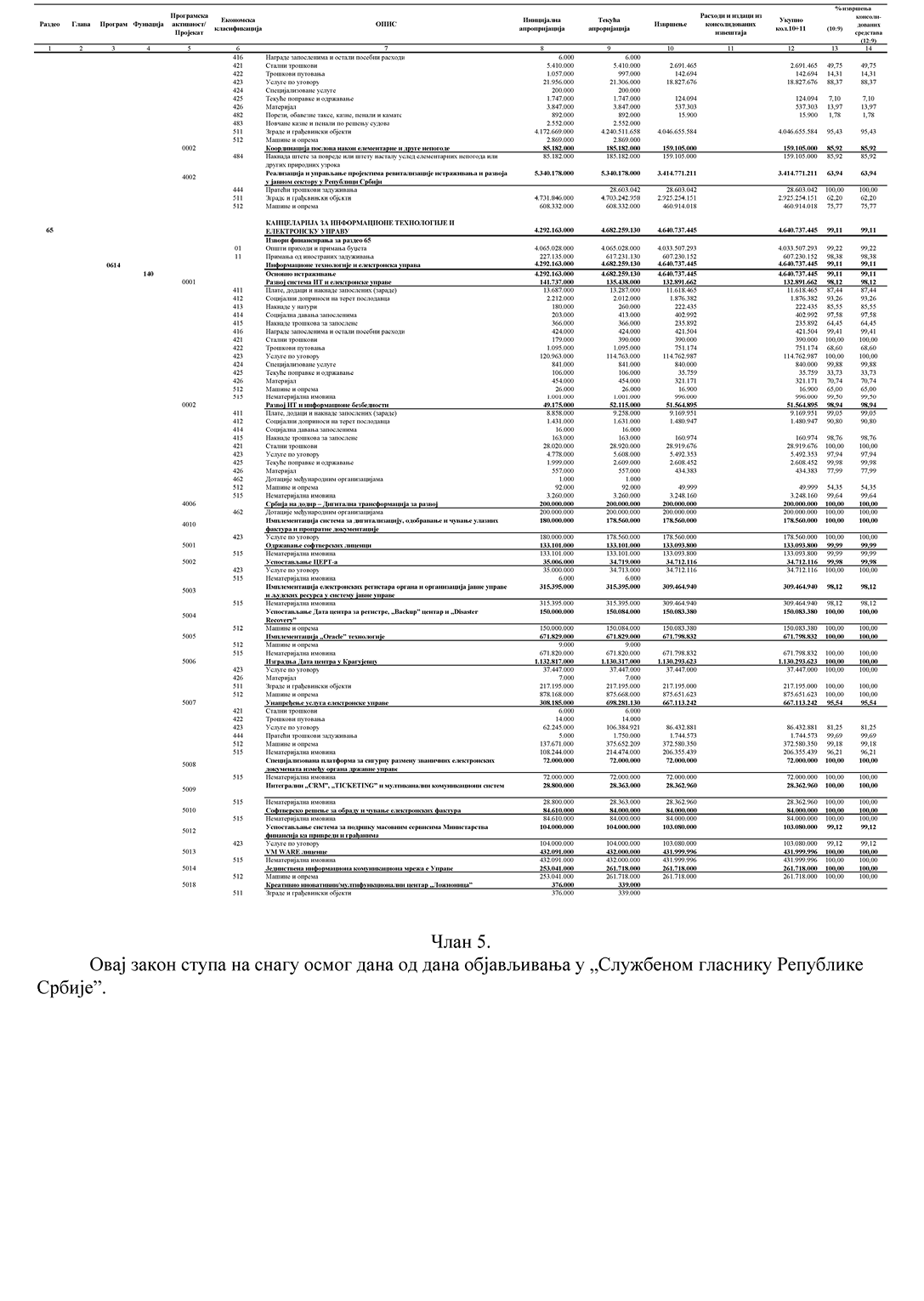 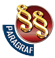 ЗАКОНО ЗАВРШНОМ РАЧУНУ БУЏЕТА РЕПУБЛИКЕ СРБИЈЕ ЗА 2022. ГОДИНУА("Сл. гласник РС", бр. 92/2023)